Общие положенияЦелью настоящей Коммерческой политики (далее — «Политика») является определение единых принципов по коммерческому взаимодействию между ООО «Пфайзер Инновации» , Российская Федерация,  (далее — «Пфайзер Инновации») и его прямыми коммерческими партнерами (организациями оптовой торговли/дистрибьюторами), участвующими в отгрузке лекарственных препаратов бизнес-подразделений  международной группы компании Пфайзер: Инновационные препараты общей терапии, Онкология, Препараты специализированной терапии, Вакцины, включенных в Прайс-лист «Пфайзер Инновации» (далее — «Продукция»),  на территории Российской Федерации (далее — «Дистрибьютор» или «Дистрибьюторы»). Основные коммерческие условия, действующие между «Пфайзер Инновации» и соответствующим Дистрибьютором, всегда отражаются в двустороннем Договоре поставки лекарственных препаратов ( далее – «Договор поставки»), основаны на принципах, изложенных в настоящей Политике. Настоящая Политика регулируется соответствующим российским законодательством и требованиями Закона США «О противодействии коррупции за рубежом» от 1977 года (далее — «FCPA» (Foreign Corrupt Practices Act — Закон США «О противодействии коррупции за рубежом»)).Сфера примененияНастоящая Политика применяется ко всем сотрудникам  «Пфайзер Инновации», которые прямо или косвенно взаимодействуют с Дистрибьюторами. Настоящая Политика распространяет свое действие на всех  действующих и потенциальных Дистрибьюторов.Основные принципы и цели.Являясь одной из ведущих международных фармацевтических компаний, международная группа компании Пфайзер  должна вести свою деятельность добросовестно и в соответствии с законодательством всех стран, в которых она представлена.Международная группа компании Пфайзер понимает свою социальную ответственность в области здравоохранения и принимает все меры, необходимые для успешного достижения своей основной цели: содействие в улучшении здоровья человека посредством разработки и поставки на фармацевтический рынок (в частности, на российский фармацевтический рынок) инновационных, безопасных и действенных лекарственных препаратов. Действуя таким же образом, «Пфайзер Инновации» устанавливает строгие стандарты как для себя, так и для Дистрибьюторов, имеющих Договор поставки с «Пфайзер Инновации». «Пфайзер Инновации» тщательно изучает своих деловых партнеров и ожидает от них соблюдения требований международной группы компании Пфайзер  в части предполагаемого качества продукции и деловой этики.Настоящая Политика направлена на:(1) Поддержание эффективной дистрибьюторской системы в Российской Федерации, которая будет обеспечивать своевременную и бесперебойную поставку Продукции, а также соответствующее качество и безопасность Продукции;(2)	обеспечение конкурентоспособности Продукции на всех сегментах рынка, расширение ассортимента Продукции и обеспечение ее наличия на российском рынке таким образом, чтобы пациенты имели достаточный доступ к Продукции;(3)	обеспечение прозрачного, недискриминационного и беспристрастного подхода к сотрудничеству со всеми действующими и потенциальными Дистрибьюторами;(4)	поддержание репутации «Пфайзер Инновации» как надежного и выгодного партнера, и для этих целей при дистрибьюции Продукции  на территории Российской Федерации обеспечение строгого соблюдения требований применимого российского, международного и иностранного законодательства, а также высоких этических принципов; (5)	защиту экономических, финансовых и правовых интересов и репутации  международной группы компании Пфайзер при дистрибьюции Продукции в Российской Федерации.Критерии выбора Дистрибьюторов.При рассмотрении Дистрибьюторов с целью возможного сотрудничества «Пфайзер Инновации»  обращает внимание на следующие критерии:правоспособность и финансовая стабильность (включая, но, не ограничиваясь, невовлечение в какие-либо схемы уклонения от уплаты налогов и отсутствие «агрессивной» схемы оптимизации налогов);положительная деловая репутация (в соответствии с критериями, указанными ниже, включая соблюдение применимых требований законодательных и локальных нормативных актов, включая в том числе российское антикоррупционное законодательство (в том числе Федеральный закон РФ № 273-ФЗ «О противодействии коррупции» от 25 декабря 2008 года в действующей редакции, Кодекс административных правонарушений Российской Федерации, Уголовный Кодекс Российской Федерации и т.д.), а также иностранное и международное антикоррупционное законодательство, применимое к группе компаний Пфайзер (Закон США «О противодействии коррупции за рубежом», Закон Великобритании «О борьбе с взяточничеством» от 2010 года, Конвенция ОЭСР по борьбе с подкупом должностных лиц иностранных государств при проведении международных деловых операций и т.д.).2.1. Правоспособность и финансовая стабильностьЦелью применения критериев правоспособности и финансовой стабильности является полноценный анализ правовых, налоговых и финансовых рисков, связанных с установлением/ продолжением деловых отношений с (потенциальным) Дистрибьютором, и выполнение последующих действий, необходимых для минимизации таких рисков.Основные условия соответствия Дистрибьютора критериям правоспособности и финансовой стабильности:Надлежащая регистрация в качестве юридического лица;Наличие и предоставление «Пфайзер Инновации» документов, перечисленных в пунктах (1)—(7) ниже настоящего раздела Политики, которые требуются в соответствии с применимым российским законодательством для надлежащей хозяйственной деятельности с целью исполнения договорных обязательств «Пфайзер Инновации» ;Подтверждение полномочий лица, представляющего (потенциального) Дистрибьютора в качестве юридического лица;Отсутствие действующих процедур по ликвидации, инициированных в отношении (потенциального) Дистрибьютора в качестве юридического лица, признаков банкротства и процедур по банкротству, инициированных в отношении (потенциального) Дистрибьютора;Не приостановление деятельности (потенциального) Дистрибьютора в качестве юридического лица способом, предусмотренным в Кодексе об административных правонарушений Российской Федерации;Отсутствие задолженности по налогам и сборам и иным обязательным платежам, причитающимся в государственный бюджет на любом уровне или в государственные внебюджетные фонды; Отсутствие (потенциального) Дистрибьютора, любых его аффилированных лиц, сотрудников в Списке недобросовестных поставщиков, который ведется Федеральной антимонопольной службой Российской Федерации ( далее -  «ФАС») на веб-сайте: www.fas.gov.ru в соответствии с Федеральным законом № 44 «О контрактной системе в сфере закупок товаров, работ, услуг для обеспечения государственных и муниципальных нужд» от 5 апреля 2013 года или эквивалентным нормативно-правовым документом, а также в любых других списках запрещенных лиц или компаний, которые ведутся другими  уполномоченными государственными органами на территории Российской Федерации, соответствующими компетентными органами иных юрисдикций или международными (государственными) организациями, при условии, что прямые или косвенные сделки с такими лицами или компаниями могут фактически или потенциально распространить на «Пфайзер Инновации» ее сотрудников ответственность либо нанести ущерб ее деятельности или профессиональной репутации;Для возможности проведения оценки правоспособности и финансовой стабильности каждый (потенциальный) Дистрибьютор предоставляет «Пфайзер Инновации»    следующие документы (оригиналы или копии, скрепленные печатью и подписью уполномоченного представителя (потенциального) Дистрибьютора):1)	учредительные документы со всеми соответствующими изменениями и дополнениями;2)	свидетельство о государственной регистрации в качестве юридического лица;3)	выписка из Единого государственного реестра юридических лиц, выданная не ранее, чем за 2(Два) месяца до обращения к «Пфайзер Инновации» с предложением к сотрудничеству;4)	свидетельство, подтверждающее постановку на учет (потенциального) Дистрибьютора в соответствующем налоговом органе в качестве налогоплательщика;5)	лицензия на осуществление фармацевтической деятельности, действующая на момент обращения к «Пфайзер Инновации» о сотрудничестве и в течение всего срока действия Договора поставки;6)    решение о назначении Генерального директора (потенциального)  Дистрибьютора;7)    решение/приказ о назначении Главного бухгалтера  (потенциального) Дистрибьютора;8)	список лиц, уполномоченных на подписание от имени  (потенциального) Дистрибьютора (Доверенность), и образцы подписей;9)	финансовая отчетность за последний отчетный год и последний отчетный период (Форма 1 и Форма 2) (не применяется в отношении новых компаний);10)	письмо-подтверждение от (потенциального) Дистрибьютора о том, что:(потенциальный) Дистрибьютор не имеет задолженности по налогам, сборам или иным обязательным платежам, причитающимся в государственный бюджет на любом уровне или в государственные внебюджетные фонды, или иным третьим лицам на основании соответствующих судебных решений за предшествующий календарный год в сумме, представляющей более 25 (Двадцать пять)% от балансовой стоимости активов (потенциального) Дистрибьютора в соответствии с его финансовой отчетностью за последний завершенный отчетный период;он не находится в процессе ликвидации, в отношении него не инициирована процедура  банкротства и он не объявлен в судебном порядке банкротом;его деятельность не была приостановлена способом, предусмотренным в Кодексе об административных правонарушений Российской Федерации; а такжеон соблюдал и будет соблюдать, так же как и его владельцы, сотрудники и аффилированные юридические лица соблюдали и будут соблюдать применимое антикоррупционное законодательство, включая, но не ограничиваясь запрет на взяточничество, коммерческий подкуп и применение практики по упрощению формальностей путем дачи взяток и подкупа.«Пфайзер Инновации»  может дополнительно запросить пакет документов на группу компаний и/или аффилированных юридических лиц с (потенциальным) Дистрибьютором. Если (потенциальный) Дистрибьютор отказывается предоставить запрашиваемые документы без соответствующего обоснования, «Пфайзер Инновации»  оставляет за собой право отказаться от взаимодействия с данным ( потенциальным) Дистрибьютором.    Коммерческий отдел «Пфайзер Инновации»  ответственен за сбор вышеуказанных документов в отношении (потенциального) Дистрибьютора. Проверка на соответствие (потенциального) Дистрибьютора критериям правоспособности и финансовой стабильности проводится коммерческим, финансовым и юридическим отделами «Пфайзер Инновации» посредством внутренней электронной программы.Комплексная финансовая проверка и оценка рисков в отношении (потенциальных) Дистрибьюторов  «Пфайзер Инновации» осуществляется финансовым подразделением международной группы компании Пфайзер в соответствии с внутренними нормативными актами международной группы компаний Пфайзер, также может быть привлечена Третья сторона для дополнительной проверки. Комплексная проверка применяется в отношении всех клиентов, включая тех, которым предоставляется кредитный лимит на сумму более 200 000 (Двести тысяч) долларов США. 2.2. Положительная деловая репутацияЦелью применения критерия положительной деловой репутации является выполнение полноценной оценки рисков, связанных с несоблюдением (потенциальным) Дистрибьютором, его аффилированными лицами, владельцами и конечными бенефициарными владельцами, членами семьи, законными представителями, сотрудниками и контрагентами, включая любых других посредников, действующих в интересах (потенциального) Дистрибьютора, законодательства о противодействии коррупции в государственном и частном секторах, легализации незаконно полученных денежных средств и всех законов, регулирующих отношения с государственными служащими, служащими международных государственных организаций, специалистами в области здравоохранения, персоналом медицинских учреждений, служащими компании, служащими некоммерческих организаций и членами политических партий, если такие законы применяются в каждом конкретном случае.Применимое законодательство включает в себя, в том числе, российское антикоррупционное законодательство (Федеральный закон РФ № 273-ФЗ «О противодействии коррупции» от 25 декабря 2008 года в действующей редакции, Кодекс об административных правонарушений Российской Федерации, Уголовный кодекс Российской Федерации и т.д.), Закон США «О противодействии коррупции за рубежом» (FCPA), Закон Великобритании «О борьбе с взяточничеством» и антикоррупционное законодательство, которое действует на территории любой другой страны, и которое применимо в каждом конкретном случае (далее — «Применимое антикоррупционное законодательство»).«Пфайзер Инновации» является частью международной группы компании Пфайзер, возглавляемой компанией «Пфайзер Инк.», г. Нью-Йорк, Соединенные Штаты Америки (США). Последняя является публичной компанией, деятельность которой регулируется законодательством США, и к которой применимы требования в части соблюдения деловой этики, ответственности перед потребителями, противодействия коррупции и т.д. В соответствии с FCPA таким иностранным компаниям (включая компании, входящих в группу) запрещается заниматься взяточничеством в любой иностранной юрисдикции. FCPA применяется не только к компаниям, но и ко всем акционерам, служащим, директорам, сотрудникам и агентам, действующим от их имени.FCPA распространяется на деятельность всей международной группы компаний Пфайзер, в том числе и на деятельность «Пфайзер Инновации» в Российской Федерации.Законодательство США требует от (потенциального) Дистрибьютора, как  от контрагента, ознакомления с требованиями деловой этики, действующими в международной группе компании Пфайзер, прохождения специального  тренинга, предоставления время от времени соответствующих документов в целях их комплексной проверки, обеспечения включения в их договоры положений о соблюдении принципов деловой этики, а также выполнения иных требований в целях обеспечения выбора добросовестного партнера. (Потенциальный)  Дистрибьютор должен быть готов сотрудничать с «Пфайзер Инновации» в Российской Федерации в соответствии с данными требованиями.С учетом вышеизложенного и с целью предотвращения любых существенных финансовых и репутационных рисков в отношении компаний, входящих в международную группу компаний Пфайзер, а также с целью обеспечения открытых отношений в ходе осуществления коммерческой деятельности «Пфайзер Инновации» требует от своих  (потенциальных)  Дистрибьюторов соблюдения требований деловой этики, предусмотренных международной группой компании Пфайзер.Принципы деловой этики международной группы компании Пфайзер и «Пфайзер Инновации» предусматривают осуществление (потенциальными) Дистрибьюторами своей деятельности в строгом соответствии с положениями кодекса этики и философией добросовестной деловой практики и, в частности, недопущение:конфликта интересов;взяточничества;коррупционной деловой практики;коммерческого подкупа; а такженезаконного подарка или развлекательного мероприятияотсутствия прозрачности по движению/наличию Продукции в товаропроводящей цепи (любая такая ненадлежащая практика исключительно для целей настоящей Политики).Для оценки соответствия (потенциального) Дистрибьютора критериям положительной деловой репутации:«Пфайзер Инновации» проводит обязательную стандартную Комплексную проверку Третьих лиц (Комплексная проверка FCPA Due Diligence) на недискриминационной основе в отношении всех потенциальных и действующих Дистрибьюторов, как того требует соответствующая внутренняя Стандартная Операционная Процедура. Проверка осуществляется и основывается на информации, полученной непосредственно от (потенциальных) Дистрибьюторов и/или других внешних источников.Перед заключением Договора поставки с (потенциальными)Дистрибьюторами сотрудники коммерческого отдела «Пфайзер Инновации» должны обеспечить выполнение следующих требований:заполнение (потенциальным) Дистрибьютором Анкеты Комплексной проверки FCPA Due Diligence (Electronic FCPA Due Diligence Questionnaire) в электронном виде на основании полученной  ссылки  по электронной почте от команды Central Procurement Team\ DDQ processing Team международной группы компании Пфайзер; Комплексная проверка FCPA Due Diligence осуществляется командой DDQ processing Team в соответствии с действующей Региональной  Процедурой Международных принципов борьбы со взяточничеством и коррупцией ( Процедура MAPP). Результаты Комплексной проверки FCPA Due Diligence действуют в течение 3 (Трех) лет (в случае отсутствия смены ответственного сотрудника, управленца, формы собственности (потенциального) Дистрибьютора). Дистрибьюторы, имеющие действующий Договор поставки с «Пфайзер Инновации», подлежат повторным проверкам в соответствии с Политикой по истечении 3(Трех) лет. Дистрибьютор также должен  проходить Ежегодную Сертификацию Третьего лица. Сертификация проводится он-лайн, посредством направления ссылки по электронной почте  от команды DDQ processing Team,  международной группы компании Пфайзер. Ответственный сотрудник Коммерческого отдела «Пфайзер Инновации» должен содействовать в данном процессе сертификации, при необходимости (например, напоминать о необходимости прохождения сертификации он-лайн).Коммерческий отдел «Пфайзер Инновации» ответственен за обеспечение заполнения формы по определению лиц, подлежащих прохождению Антикоррупционного Тренинга со стороны Дистрибьютора и ее отправки ответственным сотрудником Коммерческого отдела «Пфайзер Инновации» в адрес Compliance Educational Center  международной группы компании Пфайзер в течение 2 (Двух) недель с даты подписания нового Договора поставки с Дистрибьютором и за прохождение Дистрибьютором соответствующего Антикоррупционного Тренинга в течение 30(Тридцати) дней с момента получения электронного уведомления. Коммерческий отдел «Пфайзер Инновации» обеспечивает прохождение такого тренинга Дистрибьюторами, имеющими действующий Договор поставки с «Пфайзер Инновации”, один раз в 3 (Три) года (в отсутствие существенных изменений в структуре управления и собственности Дистрибьютора).В целях обеспечения прозрачности  движения Продукции, Дистрибьютор должен предоставлять отчеты об остатках и продажах Продукции, отгруженной в рамках Договора поставки с «Пфайзер Инновации», и закупленной у других коммерческих организаций в соответствии с требованиями «Пфайзер Инновации» (включая информацию от филиалов Дистрибьютора, его аффилированных лиц, входящих в группу компаний Дистрибьютора, связанных с Продукцией )   через систему CISlink или иным способом, который используется «Пфайзер Инновации». Цель предоставления подобной отчетности является обеспечение прозрачности по движению и наличию Продукции для удовлетворения потребности пациентов.Коммерческий отдел  «Пфайзер Инновации» также обеспечивает включение стандартных положений FCPA (Приложение №1 к настоящей Политике) в Договор поставки, подлежащий подписанию с соответствующим (потенциальным) Дистрибьютором. Также предусматривает включение в Договор поставки пункта о том, что «Пфайзер Инновации» предоставляется право на аудит бухгалтерских книг и записей Дистрибьютора; «Пфайзер Инновации» сохраняет за собой право на привлечение квалифицированного независимого Третьего лица для осуществления такой проверки. Международные принципы борьбы со взяточничеством и коррупцией (Приложение №2 к настоящей Политике) также должны быть приложены (т.е.  быть неотъемлемой частью) к Договору поставки в качестве соответствующего Приложения, подписываемого с (потенциальными) Дистрибьюторами.Принятие решения о будущем сотрудничестве«Пфайзер Инновации» принимает решение о будущем сотрудничестве или об отказе в сотрудничестве с (потенциальным) Дистрибьютором на основе анализа информации и документов, предоставленных (потенциальным) Дистрибьютором и/или информации, полученной международной группой компании Пфайзер из официальных открытых источников с целью подтверждения соблюдения им вышеуказанных критериев (Комплексная проверка FCPA Due Diligence).Если имеется какое-либо официальное заявление со стороны любого компетентного государственного органа в отношении участия (потенциального) Дистрибьютора или его владельцев, сотрудников или аффилированных юридических лиц в любых коррупционных действиях, налоговых, таможенных, антимонопольных или иных правонарушениях, «Пфайзер Инновации» вправе приостановить соответствующую оценку и воздержаться от принятия решения в отношении подписания или продления Договора поставки до момента получения от компетентного государственного органа официального ответа о результатах проверки обстоятельств, послуживших причиной обнародования соответствующего заявления.В случае отказа (потенциального) Дистрибьютора в предоставлении или получения «Пфайзер Инновации» заведомо ложной информации и документов в ходе Комплексной проверки FCPA Due Diligence,  включая, но не ограничиваясь,  комплексной проверкой FCPA Due Diligence , Ежегодной Сертификации третьего лица, «Пфайзер Инновации» сохраняет за собой право на отказ в сотрудничестве вследствие необходимости действовать с должной осмотрительностью в отношениях с (потенциальными) Дистрибьюторами, что не будет рассматриваться как нарушение статьи 10 Закона «О защите конкуренции».«Пфайзер Инновации» сохраняет за собой право на отказ в сотрудничестве с (потенциальным) Дистрибьютором в случае:Финансовой нестабильности (потенциального) Дистрибьютора или группы компаний, частью которой является (потенциальный) Дистрибьютор, среди всех прочих факторов, которые учитываются «Пфайзер Инновации» путем анализа финансовой отчетности включая, но не ограничиваясь оценкой следующих финансовых показателей:коэффициент заемных и собственных средств;долг (включая все обязательства) к капитализации;показатель текущей ликвидности;коэффициент абсолютной ликвидности;коэффициент оборачиваемости кредиторской задолженности (в днях);коэффициент оборачиваемости дебиторской задолженности (в днях); Каждый показатель рассматривается Коммерческим отделом «Пфайзер Инновации» и Финансовыми подразделениями международной группы компании Пфайзер, как составляющая часть всех обозначенных коэффициентов. отказа (потенциального) Дистрибьютора в предоставлении документов, перечисленных в Разделе 2 Политики (Комплексная проверка FCPA Due Diligence), или в случае, если предоставленные документы содержат недостоверную или ложную информацию;отказа (потенциального) Дистрибьютора в заполнении Анкеты Комплексной проверки FCPA Due Diligence или в случае, если предоставленная информация содержит недостоверные или ложные данные;отказа (потенциального) Дистрибьютора в возможности проведения аудита «Пфайзер Инновации» или назначенным ей Третьим лицом с целью периодической оценки соблюдения им требований настоящей Политики и включения данного положения в Договор поставки;отказа (потенциального) Дистрибьютора предоставлять достоверные отчеты о продажах и остатках  Продукции;в иных случаях, предусмотренных настоящей Политикой.«Пфайзер Инновации» сохраняет за собой право на односторонний отказ в исполнении Договора поставки, подписанного с Дистрибьюторами, с последующим расторжением Договора  поставки в случае:непрохождения Антикоррупционного Тренинга в течение 30 (Тридцати) дней с даты получения электронного уведомления в связи с заключением/продлением Договора поставки с «Пфайзер Инновации»;отказа Дистрибьютора в проведении время от времени аудита «Пфайзер Инновации» или назначенным ей Третьим лицом с целью оценки соблюдения им требований настоящей Политики и включения данного положения в Договор поставки;получения сведений о недобросовестности конкретного Дистрибьютора. К таким сведениям могут относиться: включение Дистрибьютора в реестр недобросовестных поставщиков в соответствии с Федеральным законом от 05.04.2013г.  № 44-ФЗ «О контрактной системе в сфере закупок товаров, работ, услуг, для обеспечения государственных и муниципальных нужд».  получение иных сведений о Дистрибьюторе, которые могут отрицательно повлиять на исполнение Дистрибьютором своих обязательств в соответствии с настоящим Договором поставки, а именно: официальное заявление со стороны любого уполномоченного государственного органа, в отношении участия Дистрибьютора или его владельцев, сотрудников или аффилированных юридических лиц в любых коррупционных действиях, налоговых, таможенных, антимонопольных или иных правонарушениях, информация в прессе о коррупционном скандале, связанном с соответствующими Дистрибьюторами, или информация об инициировании процедуры банкротства/ликвидации в отношении Дистрибьюторов; Не предоставление Дистрибьютором достоверных отчетов о продажах и остатках Продукции ;в иных случаях, предусмотренных настоящей Политикой.«Пфайзер Инновации» заявляет о своем праве не рассматривать предложения о сотрудничестве, как это предусмотрено в значении Гражданского кодекса РФ, что предусматривает право на отказ в таком сотрудничестве, что не является нарушением статьи 445 Гражданского кодекса РФ и нарушение статьи 10 Федерального закона «О защите конкуренции».При вступлении в деловые отношения и заключении Договора поставки с любым (потенциальным) Дистрибьютором «Пфайзер Инновации» сохраняет за собой право запросить у (потенциального) Дистрибьютора, в соответствии с отдельным соглашением о предоставлении информации, соответствующие данные в отношении уровня товарных запасов на складах и продажах Продукции с целью обеспечения прозрачности движения и наличия Продукции для удовлетворения потребности пациентов, а также расчета будущего товарооборота. Информация, полученная от (потенциального) Дистрибьютора, обрабатывается Третьим лицом.Коммерческий отдел «Пфайзер Инновации»  ответственен за своевременное обновление и продление действующих Договоров поставок  с Дистрибьюторами, если Дистрибьютор соответствует всем требованиям Политики и нет оснований для расторжения Договора поставки. Финансовый отдел «Пфайзер Инновации» отвечает за хранение оригиналов подписанных и действующих Договоров поставок .«Пфайзер Инновации» сохраняет за собой право на установление/изменение цены на Продукцию с учетом  коммерческих, финансовых и маркетинговых факторов путем направления предварительного уведомления за 2 (Две) недели в адрес  Дистрибьюторов, имеющих действующие Договора поставки.Контроль за исполнением настоящей Политики осуществляется Коммерческим отделом и Финансовым отделом «Пфайзер Инновации» в зависимости от применяемых  положений Политики.Общие условия поставки «Пфайзер Инновации».3.1. Основной целью «Пфайзер Инновации» является дистрибьюция Продукции  на территории Российской Федерации наиболее эффективным способом (четко, быстро и с наименьшими расходами).«Пфайзер Инновации» разработал условия поставки, которые наилучшим образом  соответствуют поставленной цели — обеспечение наиболее эффективной дистрибьюции фармацевтической Продукции, и которые основаны на единых принципах ценообразования и взаимовыгодных отношений.«Пфайзер Инновации» имеет рамочный Договор поставки , единый для всех Дистрибьюторов, который содержит соответствующие условия и положения Политики (Приложение №3). Условия и положения рамочного Договора поставки отражают технические возможности «Пфайзер Инновации» в отношении организации поставок фармацевтической  Продукции.Если на основании результатов проведенной Комплексной проверки и оценки «Пфайзер Инновации» принимает решение о заключении Договора поставки с Дистрибьютором, «Пфайзер Инновации»  направляет рамочный Договор поставки (потенциальному) Дистрибьютору.Если (потенциальный) Дистрибьютор не соответствует  обозначенным критериям  согласно Политике «Пфайзер Инновации»  и «Пфайзер Инновации» отказывается от взаимодействия и прекращает действие Договора поставки, (потенциальный) Дистрибьютор может претендовать на заключение Договора поставки после истечения 2( Двух) лет соответственно. 3.2 Процедура отгрузки Продукции.Отношения с Дистрибьютором основаны на установлении условий сотрудничества с Дистрибьютором и/или потенциальным Дистрибьютором, исходя из единых принципов ценообразования и взаимовыгодных отношений.Объемы заказов.Требования к объему заказа и финансвой дисциплине, указанные ниже, являются существенными условиями коммерческих отношений между «Пфайзер Инновации» и (потенциальным) Дистрибьютором, а также Договора поставки.С целью обеспечения сохранения договорных отношений с Дистрибьюторами, покрывающих такие расходы как складирование, прием платежей, клиентское обслуживание, правовая поддержка, кредитный контроль, управление ключевыми клиентами, кредитное страхование, комплексная проверка, тренинги FCPA и т.д., «Пфайзер Инновации» сохраняет за собой право на отказ в обработке любого заказа на сумму менее  1 000 000,00 (Один миллион) рублей без учета НДС.«Пфайзер Инновации» оставляет за собой право отказать в отгрузке в случае наличия у Дистрбьютора просроченной задолженности по ранее произведенным поставкам более 1 000 000 (Один миллион) рублей,  без учета НДС;«Пфайзер Инновации» сохраняет за собой право на односторонний отказ от Договора поставки с любым Дистрибьютором без обращения в суд, если согласно Договору поставки коммерческая деятельность (заказ  Продукции) отсутствует более чем в течение 6(Шесть) месяцев.«Пфайзер Инновации” сохраняет за собой право на односторонний отказ от Договора поставки с любым Дистрибьютором без обращения в суд, если чистая стоимость поставленной Продукции  по такому Договору  поставки  за 1 (Один) год с даты подписания Договора поставки составляет в сумме менее 200 000 000,00 (Двести миллионов) рублей без учета НДС.«Пфайзер Инновации»  сохраняет за собой право на односторонний отказ от Договора поставки с любым Дистрибьютором без обращения в суд, если чистая стоимость поставленной Продукции по такому Договору поставки  за 6 (Шесть) месяцев с даты подписания Договора поставки, составляет в сумме менее 100 000 000,00 (Сто миллионов) рублей без учета НДС.«Пфайзер Инновации» оставляет за собой право на односторонний отказ от исполнения Договора поставки с его последующим расторжением в случае однократной просрочки оплаты по счетам-фактурам за поставленную Продукцию на срок 30(Тридцать) и более календарных дней, либо  неоднократной просрочки оплаты по счетам-фактурам за поставленную Продукцию на срок 15(Пятнадцать)   календарных дней в течении 12 (Двенадцати) последовательных месяцев.«Пфайзер Инновации» оставляет за собой право на односторонний отказ от исполнения Договора поставки с его последующим расторжением в случае возникновения у Дистрибьютора существенной просроченной задолженности  2(Два)  и более раз в течение финансового года «Пфайзер Инновации». Размер существенной просроченной задолженности определяется следующим образом:Существенной считается просроченная дебиторская задолженность, превышающая 10 (Десять) процентов от текущей дебиторской задолженности на дату отгрузки. «Пфайзер Инновации» сохраняет за собой право на поставку Продукции одному и тому же Дистрибьютору не более 2 (Двух)  раз в неделю. «Пфайзер Инновации» сохраняет за собой право не осуществлять отгрузку Продукции в последний рабочий день отчетного  финансового периода по международной отчетности международной  группы компании ПфайзерКоммерческий отдел «Пфайзер Инноваци» информирует (потенциального) Дистрибьютора о требованиях в отношении объема заказа Продукции, указанных выше, по электронной почте и получает по электронной почте от (потенциального) Дистрибьютора соответствующе подтверждение или отказ от дальнейшего сотрудничества.3.3. Основные принципы предоставления скидок и бонусов.Во всех случаях цена, предлагаемая Дистрибьютору, рассчитывается до отгрузки Продукции. В случае предоставления скидки, соответствующие цены на Продукцию корректируются на величину предоставленной скидки. Цены на отгружаемую Продукцию указаны в Форме согласования заказа и счетах-фактурах, которые включают предоставленную скидку (если применимо).Все скидки и бонусы должны быть надлежащим образом оформлены в счетах и Дополнительных соглашениях к действующим Договорам поставки  с Дистрибьюторами.«Пфайзер Инновации» сохраняет за собой право на односторонний пересмотр шкалы скидок и бонусов на периодической основе в течение финансового года. Результат такого пересмотра сообщается Дистрибьюторам за 1 (Один) месяц до даты вступления в силу соответствующих изменений, введенных в действие в  Политике «Пфайзер Инновации».Изменения прайс-листа «Пфайзер Инновации» должны сообщаться Дистрибьюторам за 2 (Две) недели до даты вступления в силу соответствующих изменений. «Пфайзер Инновации» сохраняет за собой право на односторонний пересмотр перечня Продукции,  поставляемой в рамках  Договора поставки. В случае такого пересмотра «Пфайзер Инновации» проинформирует  дистрибьюторов за 1 (Один) месяц до вступления изменений в силу. Изменения к Договорам поставки в отношении скидок и бонусов вступают в силу в дату, которая указана в соответствующем Дополнительном соглашении, и действуют в течение периода, указанного в нем, если «Пфайзер Инновации» не пересмотрит в одностороннем порядке шкалу скидок и бонусов до истечения указанного срока. Такой пересмотр является основанием для изменения соответствующих Дополнительных соглашений к Договорам поставки.Виды скидок и бонусов, условия предоставления скидок и бонусов, а также иные положения, связанные с их предоставлением, указаны во внутренних процедурах «Пфайзер Инновации». В случае пересмотра данных положений, «Пфайзер Инновации» информирует  Дистрибьюторов за 1 (Один) месяц до вступления изменений в силу.3.4. Условия оплаты.Условия оплаты в отношении каждого Дистрибьютора должны быть одобрены Региональным Финансовым Бизнес директором международной группы компании Пфайзер и Коммерческим директором «Пфайзер Инновации» на основании критериев, указанных ниже:Предоплата устанавливается в Договоре поставки в отношении всех новых Дистрибьюторов в течение 18 (Восемнадцати) месяцев с момента первой поставки Продукции по соответствующему Договору поставки с дальнейшей возможностью изменения условий оплаты на отсрочку платежа.Несмотря на вышеизложенное, в случае предоставления новым Дистрибьютором независимой гарантии на поставку Продукции , которая будет покрывать первые 18 (Восемнадцать) месяцев с момента первой поставки Продукции по соответствующему Договору поставки, новому Дистрибьютору может быть предоставлена отсрочка платежа до 90 (Девяносто) дней в течение срока действия независимой гарантии.  Срок независимой гарантии в любом случае должен превышать не менее чем на 1 (Один) месяц срок предоставляемой отсрочки оплаты.Гарантия должна быть предоставлена одним из финансово устойчивых банков на российском рынке, банк-гарант должен быть сначала одобрен «Пфайзер Инновации». Требования к независимой гарантии устанавливаются внутренними  процедурами «Пфайзер Инновации». «Пфайзер Инновации» сохраняет за собой право на отклонение предлагаемой независимой гарантии вследствие неудовлетворительного рейтинга банка, предоставляющего гарантию, или несоотвествия требовниям, установленным внутренними  процедурами «Пфайзер Инновации». «Пфайзер Инновации» также сохраняет за собой право не предоставлять отсрочку оплаты Дистрибьюторам по результатам оценки рисков, проведенной финансовыми подразделениями международной группы компании Пфайзер, утвержденными рекомендациями Коммерческого Директора «Пфайзер Инновации» и Регионального Финансового Бизнес Директора международной группы компании Пфайзер, исходя из результатов Комплексной проверки и оценки, проведенной в соответствии с положениями раздела 2 настоящей Политики.Общие условия отсрочки оплаты, которые могут быть предусмотрены в Договоре поставки, представляют собой отсрочку оплаты до 90 (Девяносто) дней с даты поставки Продукции. При этом «Пфайзер Инновации» оставляет за собой право запросить у Дистрибьютора, претендующего или имеющего отсрочку оплаты, независимую гарантию.Срок отсрочки оплаты может быть увеличен для Дистрибьюторов, которые соблюдают критерии: положительная кредитная история Дистрибьютора;обеспечение поддержания товарного запаса по каждому бренду Продукции на уровне 45-55 (Сорок пять -пятьдесят пять) дней как разумного товарного запаса Продукции, основанного на цикле оборачиваемости денежных средств, волатильности рынка и специфики логистики.Соответствующее одобрение должно быть предоставлено и одобрено Коммерческим директором “Пфайзер Инновации” и Региональным Финансовым Бизнес Директором международной группы компании Пфайзер. «Пфайзер Инновации» сохраняет за собой право уменьшить отсрочку платежа, если не соблюдаются вышеупомянутые критерии.«Пфайзер Инновации» сохраняет за собой право перевести Дистрибьютора на предоплату в случае:допущения Дистрибьютором однократной просрочки оплаты более 10 (Десяти) календарных дней или неоднократной просрочки оплаты более 5 (Пяти) календарных дней в течение  финансового года «Пфайзер Инновации»;выявления финансовой нестабильности согласно критериям указанным в разделе 2 настоящей Политики;Принятия «Пфайзер Инновации» решения о расторжении Договора поставки с Дистрибьютором согласно Уведомлению в адрес последнего о таком расторжении.«Пфайзер Инновации» предварительно уведомляет  Дистрибьютора о соответствующих изменениях за 7 (семь) рабочих дней до даты вступления такого решения в силу.3.5. Политика выкупа Продукции, проданной с коротким  остаточным сроком годности, и новой Продукции.Выкуп Продукции, не реализованной Дистрибьютором за 2 (Две) недели до истечения ее срока годности, может быть гарантирован «Пфайзер Инновации» в письменном виде по цене поставки (за вычетом всех скидок) в отношении следующих категорий Продукции:остаточный срок годности  Продукции составляет менее 50 (Пятьдесят)% от общего срока годности Продукции на дату отгрузки Дистрибьютору;Продукция была отгружена в течение первого года с даты запуска нового Продукта.Выкуп Продукции осуществляется только у Дистрибьютора, имеющего прямой Договор поставки с «Пфайзер Инновации».Выкуп Продукции осуществляется у Дистрибьютора, который имеет соответствующее Гарантийное письмо о выкупе, выданное «Пфайзер Инновации» и предоставленное до отгрузки соответствующей Продукции. Гарантийное письмо может быть выдано «Пфайзер Инновации» по запросу Дистрибьютора и включает в себя номер и дату Формы согласования заказа, название Продукта, номер партии, количество Продукта, которое может быть выкуплено в соответствии с Гарантийным письмом. Гарантийное письмо должно быть одобрено Коммерческим директором и Руководителем финансовых операций «Пфайзер Инновации».Выкуп Продукции может быть осуществлен только в том случае, если остаточный срок годности Продукции не превышает 2 (Две) недели до даты истечения срока годности.  Выкуп Продукции не может быть осуществлен после истечения срока годности Продукции.Выкупная цена равна цене, указанной в оригинале счета-фактуры на такую партию за вычетом всех  скидок. Продукция должна быть принята на складе «Пфайзер Инновации» и на основании документов (счет, транспортная накладная и счет-фактура), предоставленных Дистрибьютором.Процедурные вопросы.4.1. Процесс рассмотрения.«Пфайзер Инновации» рассматривает (потенциальных) Дистрибьюторов путем проведения Комплексной проверки FCPA Due Diligence,  оценки информации и документов, предоставленных самим (потенциальным) Дистрибьютором, а также информации, полученной «Пфайзер Инновации» из иных надежных открытых источников.Заключение Договора поставки с (потенциальным) Дистрибьютором предусматривает следующие действия:(1)	получение предложения о сотрудничестве/поставке Продукции от (потенциального) Дистрибьютора (по электронной почте);(2)	уведомление  (потенциального) Дистрибьютора в течение 30 (Тридцати) рабочих дней с даты получения предложения о сотрудничестве со стороны «Пфайзер Инновации»  о том, что должна быть проведена Комплексная проверка, и отправка списка требуемых документов и сведений со ссылкой на данную Политику;(3)	оценка в течение 90 (Девяносто) рабочих дней с даты получения полного пакета документов и сведений в отношении того, являются ли достаточными предоставленные документы и сведения для проведения проверки, сбор информации из открытых источников; если период оценки длится больше указанного срока (который, тем не менее, не должен превышать 150(Сто пятьдесят) рабочих дней, как указано в разделе 4.5. настоящей Политики), «Пфайзер Инновации» информирует (потенциального) Дистрибьютора о статусе и ходе проверки документов;(4)	если необходимо,  запрос недостающих документов и сведений от (потенциального) Дистрибьютора (в течение периода, указанного в разделе 4.5. настоящей Политики);в ходе проверки ответственные представители «Пфайзер Инновации» могут задавать вопросы (потенциальному) Дистрибьютору в письменной форме (по электронной почте) в целях получения дополнительных разъяснений в отношении информации предоставленной (потенциальным) Дистрибьютором, чтобы обеспечить её соответствие критериям обозначенных в Политике,  аргументируя необходимость  получения таких  разъяснений. При ответе на подобного рода вопросы (потенциальный) Дистрибьютор должен сообщить в письменной форме (по электронной почте) всю информацию, имеющуюся у него по поставленному вопросу, или уведомить об отсутствии такой информации;(5)	оценка того, отвечает ли (потенциальный) Дистрибьютор критериям, установленным в настоящей Политике;(6)	при необходимости, предложение об устранении (потенциальным) Дистрибьютором неточностей в предоставленных документах и/или информации, и приостановление проверки на срок, который может потребоваться (потенциальному) Дистрибьютору для устранения таких неточностей;(7)	Если необходимо, Коммерческий отдел «Пфайзер Инновации» проводит оценку совместно с юридическим отделом, финансовым отделом и отделом по соблюдению корпоративных правил и бизнес этики (Комплаенс). По результатам проведенной оценки всеми участвующими подразделениями посредством электронной почты Коммерческий отдел «Пфайзер Инновации» и Финансовые  подразделения международной группы компании Пфвйзер принимают решение в отношении того, будет ли «Пфайзер Инновации» вступать в договорные отношения с (потенциальным) Дистрибьютором или откажется от них.(8)	«Пфайзер Инновации» может привлечь Третью сторону при проведении Комплексной проверки  FCPA Due Diligence, если необходимо.Задачи и обязанности.Коммерческий отдел «Пфайзер Инновации» несет ответственность за инициирование соответствующих процедур проверки в отношении (потенциальных) Дистрибьюторов в соответствии с настоящей Политикой, включая, в том числе, прозрачное и открытое общение с Дистрибьюторами в процессе реализации Договора поставки.Проверка действующих Дистрибьюторов.Действующие Дистрибьюторы подлежат повторной Комплексной проверке FCPA Due Diligence согласно настоящей Политике как минимум 1(Один) раз в 3 (Три) года, при условии отсутствия существенных изменений в структуре взаимодействия, управления и собственности Дистрибьютора.После получения информации о любом потенциальном нарушении деловой этики действующим Дистрибьютором, как указано выше в Разделе 2 Политики, «Пфайзер Инновации» в России может принять все разумно необходимые меры с целью проверки и получения разъяснений в части такой информации. Решение. В связи с проверкой (потенциального) Дистрибьютора на соответствие критериям, указанным в Разделах 2.1.—2.3. Политики, «Пфайзер Инновации» принимает одно из следующих решений:если ( потенциальный) Дистрибьютор соответствует всем критериям, указанным в настоящей Политике,  кандидатура  (потенциального) Дистрибьютора подлежит утверждению, согласовываются  коммерческие условия и с (потенциальным) Дистрибьютором заключается (или продлевается, если применимо)  Договор поставки, илиесли (потенциальный) Дистрибьютор не соответствует какому-либо из критериев, указанных в настоящей Политике — принимается решение в отказе от заключения/продления Договора поставки с (потенциальным) Дистрибьютором. «Пфайзер Инновации» может отказать в повторном рассмотрении документов (потенциального) Дистрибьютора в течение следующих 2(Двух) лет, если (потенциальный) Дистрибьютор  ранее получил отказ в связи с финансовой нестабильностью, правоспособностью или несоотвестствия  криетериям FCPA .Сроки оценки/проверки.Период оценки/Комплексной проверки FCPA Due Diligence и принятия решения «Пфайзер Инновации» может длиться до 150  (Ста пятидесяти) рабочих дней с момента предоставления (потенциальным) Дистрибьютором всех документов и сведений, необходимых и достаточных для его оценки в соответствии с Разделами 2.1.—2.3. настоящей Политики.Указанный максимальный срок оценки/ Комплексной проверки FCPA Due Diligence не включает в себя срок, требуемый для устранения (потенциальным) Дистрибьютором неточностей в предоставленной информации и/или документах,   согласно Разделу 4.1 (6) настоящей Политики. Срок проведения оценки может быть приостановлен в случаях, предусмотренных в настоящей Политикой.4.6.	Данные, полученные от государственных органов.В ходе процесса оценки/ Комплексной проверки FCPA Due Diligence (потенциального) Дистрибьютора «Пфайзер Инновации» также может запросить информацию у уполномоченных государственных органов, местных государственных органов Российской Федерации и иностранных государств в соответствии с применимым правом. До получения ответов на соответствующие запросы рассмотрение документов, проведение оценки/проверки (потенциального) Дистрибьютора приостанавливается.4.7.	Форма уведомленияВ случае принятия «Пфайзер Инновации» решения в соответствии с Разделом 4.3. настоящей Политики (потенциальному)Дистрибьютору в течение 30(Тридцати) рабочих дней с даты принятия соответствующего решения по электронной почте или по факсу направляется письмо в с информированием о принятом  «Пфайзер Инновации»  решении   в части одобрения  (потенциального) Дистрибьютора и заключения Договора поставки или об отказе от  заключения Договора поставки с указанием причин  отказа.4.8.	Заключительные положенияНастоящая Политика начинает действовать с Даты вступления в силу, указанной в настоящей Политике. Настоящая Политика может быть предоставлена Третьим лицам, желающим заключить Договор поставки с «Пфайзер Инновации». «Пфайзер Инновации» вправе периодически вносить изменения в наастоящую Политику в соответствии с бизнес-потребностями, в связи с изменениями российского законодательства, а также в случае официальных требований Федеральной Антимонопольной Службы (ФАС), Министерства юстиции США и иных компетентных российских и международных государственных органов,  имеющих право устанавливать соответствующие требования в адрес  «Пфайзер Инновации» на территории Российской Федерации и  за ее пределами. Политика расположена на веб-сайте : https://www.pfizer.ru/Исключения из настоящей Политики должны быть одобрены Коммерческим директором «Пфайзер Инновации» и Региональным Финансовым Бизнес Директором международной группы компании Пфйазер.Приложения  Приложение №1 —  Положения закона «О противодействии коррупции за рубежом» (FCPA),подлежащие включению в Договор поставки;Приложение №2 — Международные принципы борьбы со взяточничеством и коррупцией (MAAP) компании Пфайзер;Приложение №3 — Образец стандартного Договора поставки.Настоящая Политика  согласована , одобрена и подписана: Юлия Ремизова, Коммерческий директор ООО «Пфайзер Инновации»,Лилия Данилова, Директор юридического отдела,Ирина Федорова,Региональный Финансовый  Бизнес Директор,Анастасия Муиттари, Региональный директор по соблюдению корпоративных правил и бизнес этики, Кирилл Зиновьев, Директор бизнес-подразделения «Вакцины», Алмаз Мифтахов, Директор бизнес-подразделения «Препараты специализированной терапии»,Яна Нартова, Директор бизнес-подразделения «Онкология»,Мария Ананьева, Директор бизнес- подразделения « Инновационные препараты общей терапии»,Никита Иванов, Генеральный директор  ООО «Пфайзер Инновации»,Озгур Язиюрт, Региональный  Директор  Пфайзер  Россия, Беларусь .  Приложение №1 к Коммерческой политике  ООО «Пфайзер Инновации» *____________________________________________________________________________________________(* «Дистрибьютор»  – далее «Покупатель», ООО «Пфайзер Инновации» - далее « Продавец», «Договор  поставки» -  далее «Договор»)____________________________________________________________________________________________АНТИ-КОРРУПЦИОННЫЕ УСЛОВИЯ1.	Покупатель гарантирует, что имеет все необходимые лицензии, разрешения, согласия и должным образом зарегистрировано для осуществления деятельности в соответствии с действующим законодательством в целях исполнения обязательств в рамках  Договора, и что исполнение обязательств по Договору не противоречит любым другим обязательствам Покупателя. 2.	Покупатель не предлагал и не будет в будущем предлагать, обещать или осуществлять, как самостоятельно, так и через посредников, денежные выплаты любого рода или передачу ценных вещей государственным служащим или любым иным лицам с целью неправомерного побуждения государственного служащего или другого лица к совершению ими каких-либо действий с целью получения неправомерных преимуществ в бизнесе, и не принимал и не будет принимать подобные выплаты.3.	Покупателю были предоставлены Международные принципы борьбы со взяточничеством и  коррупцией Продавца (Приложение А), и указанные Принципы были доведены до сведения лиц, действующих от имени Покупателя в связи с исполнением обязательств перед Продавцом, в том числе агентам и субподрядчикам. 4.	Покупатель должен пройти обучающий тренинг (электронную версию) по соблюдению принципов борьбы со взяточничеством и коррупцией в течение 30 (тридцати)  календарных дней с момента получения ссылки на электронный ресурс, направленной Покупателем.  5.	Вся информация, предоставленная Покупателем Продавцу в рамках антикоррупционной должной проверки третьих лиц, является полной, достоверной и точной, и Покупатель обязуется сообщать Продавцу о любых изменениях содержания ответов на вопросы Анкеты в рамках антикоррупционной должной проверки третьих лиц, касающихся как Покупателя, так и любых физических лиц, указанных в Анкете или их близких родственников, согласно приведенному в ней определению, в течение срока действия Договора. 6.	Покупатель обязуется предоставить достоверную и полную документацию, детально подтверждающую поставки по Договору и понесенные затраты; будет вести, выставлять и предоставлять достоверные, точные и полные счета, отчеты, выписки, бухгалтерские книги и прочую учетную документацию. Покупатель обязуется информировать Продавца о любых случаях возникновения дополнительных расходов по Договору и должен получить письменное согласие Продавца на такие расходы до их осуществления. Возмещение расходов Покупателя по Договору осуществляется только в случае предоставления подтверждающих документов.7.	Аудит и проверки, осуществляемые представителями Продавца. При разумном уведомлении Покупателя и в течение его рабочих часов, представители Продавца либо уполномоченные им третьи лица, субподрядчики или агенты, включая, но не ограничиваясь, внутренними и внешними аудиторами, либо внутренними и внешними юристами / комплайенс менеджерами, (совместно именуемые «представители Продавца»), могут проводить периодические проверки помещений и (или) аудит бухгалтерских книг и записей Покупателя, касающихся выполнения условий Договора, с целью подтверждения точности выполнения Покупателем условий Договора, включая, но, не ограничиваясь,  выполнения антикоррупционных условий, гарантий и заверений, а также соблюдение Покупателем положений антикоррупционного законодательства и Международных принципов борьбы со взяточничеством и коррупцией Продавца и политик противодействующих взяточничеству.  Дополнительными критериями для проведения аудита являются: •	получение сведений о недобросовестности Покупателя, либо третьих лиц с которыми последний вступает в договорные отношения. К таким сведениям могут относиться: включение Покупателя/третьих лиц в реестр недобросовестных поставщиков (подрядчиков, исполнителей) в соответствии с ФЗ от 05.04.2013 № 44-ФЗ «О контрактной системе в сфере закупок товаров, работ, услуг, для обеспечения государственных и муниципальных нужд», а также •	получение иных сведений о Покупателе, которые могут отрицательно повлиять на исполнение Покупателем своих обязанностей в соответствии с настоящим Договором, а именно: появление в прессе информации о коррупционном скандале, связанном с Покупателем, либо информации об открытии в отношении Покупателя процедуры банкротства и другие.Для целей настоящей статьи, понятие «бухгалтерские книги и записи» включает, но не ограничивается, бухгалтерскими и финансовыми отчетами, политиками и процедурами Покупателя и другими документами и деловыми бумагами, касающихся Договора, а именно: корреспонденция, документы по должной проверке контрагентов, отчеты, касающиеся внедрения процедур по борьбе со взяточничеством и антикоррупционные политики, а также любые системы, используемые для создания и поддержания таких книг и записей.В процессе таких проверок и аудитов представители Продавца могут также проводить интервью на территории Покупателя с сотрудниками Покупателя, субподрядчиками и агентами. Покупатель гарантирует согласие своих сотрудников, субподрядчиков и агентов на проведение подобных проверок, аудитов и интервью, и сделает доступными  все запрашиваемые бухгалтерские книги и записи, предоставит возможность проведения интервью с указанными лицами, а также предоставит разумную помощь в проведении проверок и аудитов. При отсутствии иного оговоренного срока Продавец имеет право на проведение проверок и аудита в течение наибольшего из следующих периодов: 1) трех лет после прекращения Договора либо 2) в течение требуемого срока хранения таких бухгалтерских книг и записей в соответствии с требованиями действующего законодательства.  При наличии у Продавца обоснованных причин полагать, что условия Договора не выполняются или не были выполнены в соответствии с применимым законодательством или с условиями Договора, Продавец может назначить проверку и (или) аудит без соответствующего уведомления Покупателя, и получит аналогичную помощь и доступ, описанную выше. Корректирующие процедуры по результатам проведенного аудита: Покупатель возложит обязанность по устранению найденных несоответствий во время проведения проверок и аудита на своих сотрудников, агентов или субподрядчиков и предоставит по просьбе Продавца документацию, подтверждающую проведение таких корректирующих процедур. Финансовый аудит. По просьбе Продавца Покупатель соглашается предоставить достаточную финансовую информацию, касающуюся предпринимательской деятельности Покупателя, позволяющую провести анализ финансовой устойчивости Покупателя (Финансовый Аудит) за счет Продавца.По выбору Продавца информация будет предоставлена либо Продавцу, либо третьему лицу, соответствующему требованиям Продавца и Покупателя. Продавец может запросить проведение такого аудита в разумные сроки и с разумной периодичностью в течение срока действия настоящего Договора. Покупателю не потребуется раскрывать информацию о клиентах, не имеющих отношение к Продавцу,  или раскрывать конфиденциальную коммерческую информацию, предоставленную такими клиентами Покупателю. Продавец обязуется сохранять информацию, предоставленную Покупателем, или полученную в результате Финансового аудита, проведенного третьим лицом, конфиденциальной, кроме случаев, когда такое раскрытие требуется в соответствии с действующим законодательством Российской Федерации, а также в рамках внутренних или внешних расследований, проводимых в соответствии с Законом США «О подкупе иностранных лиц за рубежом».8.	Покупатель обязуется ежегодно, а также по запросу Продавца заполнять и предоставлять Продавцу электронную форму Ежегодной Сертификации третьего лица, которая подтверждает следование антикоррупционным принципам Продавца. 9.	Покупатель подтверждает, что при поступлении соответствующего запроса со стороны  Продавца, любые лица, действующие от имени Покупателя в связи с выполнением обязательств по Договору, должны пройти тренинг по борьбе с коррупцией, проводимый Продавцом, и обязуется сообщить Продавцу о лицах, которые должны пройти данный тренинг в момент заключения договора и в течение срока его действия.    10.	Продавец может немедленно расторгнуть Договор в случае нарушения Покупателем любого из вышеупомянутых обязательств, гарантий и заверений (в том числе по основаниям, предусмотренным п. 7.11 Договора). В случае расторжения Договора по этим основаниям все обязательства Сторон прекращаются, в том числе финансовые притязания Покупателя, независимо от того, были ли исполнены обязательства Покупателем , либо заключены договоры с третьими лицами во исполнение настоящего Договора до момента расторжения Договора, и Покупатель самостоятельно несет риск возникновения ответственности, в том числе штрафов, ущерба, в связи с расторжением настоящего Договора на основании данного пункта. Кроме того, Покупатель обязан возместить и освободить Продавца от ответственности по любым претензиям, штрафам, пеням, убыткам или ущербу, возникшим в результате несоблюдения Покупателем своих обязательств по настоящему Договору.11.	Продавец имеет право, в одностороннем порядке отказаться от исполнения Договора и расторгнуть его, в случае получения сведений о недобросовестности Покупателя, либо третьих лиц с которыми последний вступает в договорные отношения. К таким сведениям могут относиться: включение Покупателя/третьих лиц в реестр недобросовестных поставщиков в соответствии с Федеральным законом от 05.04.2013г.  № 44-ФЗ «О контрактной системе в сфере закупок товаров, работ, услуг, для обеспечения государственных и муниципальных нужд», сведения от компетентных государственных органов о факте вовлечения или причастности Покупателя к нарушениям действующего законодательства РФ, а также получение иных сведений о Покупателе, которые могут отрицательно повлиять на исполнение Покупателем своих обязанностей в соответствии с настоящим Договором, а именно: появление в прессе информации о коррупционном скандале, связанном с Покупателем, либо информации об открытии в отношении Покупателя процедуры банкротства и другие.Приложение №2 к Коммерческой политике ООО «Пфайзер Инновации» МЕЖДУНАРОДНЫЕ ПРИНЦИПЫ БОРЬБЫ СО ВЗЯТОЧНИЧЕСТВОМ И КОРРУПЦИЕЙ КОМПАНИИ «ПФАЙЗЕР»Компания Пфайзер имеет корпоративную политику, которая запрещает дачу взяток и совершение коррупционных действий в ходе ведения бизнеса в Соединенных Штатах Америки и за рубежом. Компания Пфайзер должна вести все дела компании законными  способами и в соответствии с правилами этики, в соответствии с применимыми законами и подзаконными актами. Вследствие этого компания Пфайзер требует, чтобы все ее консультанты, агенты, представители и другие юридические и физические лица, действующие от имении компании («Деловые партнеры»), а также лица, действующие от имени «Деловых партнеров» (например, субподрядчики), осуществляли деятельность, связанную с компанией Пфайзер, в соответствии с этими принципами.Подкуп "государственного служащего"Большинство стран имеет законы, запрещающие дачу взятки, обещание дать взятку, уполномочивание на дачу взятки или предоставление каких либо ценностей государственному служащему (как самостоятельно, так и через посредников) с целью побуждения данного государственного служащего  к принятию правительственного акта или решения, способствующего компании в приобретении или сохранении бизнеса. Понятие "Государственного служащего" должно толковаться широко и включает в себя:любого избранного или назначенного государственного служащего  (например, сотрудника органов законодательной и исполнительной власти); любого сотрудника или иное лицо, действующее в интересах или от имени государственного служащего, службы, или предприятия, выполняющих государственные функции, или находящегося в собственности или контролируемого органами государственной власти (например, работники здравоохранения, работающие в государственных лечебных учреждениях или исследователи, работающие в государственных университетах); любого сотрудника политической партии, служащего, или иное лицо, действующее в интересах или от имени политической партии или кандидата, претендующего на пост в государственном учреждении; служащего или иное лицо, действующее в интересах или от имени или по поручению межправительственной и (или) межгосударственной международной организации; и любое лицо, являющееся членом королевской семьи или военнослужащим; идругое лицо, являющееся государственным служащим в соответствии с российским законодательством, и являющееся сотрудником учреждения, финансируемого за счет государственного бюджета. При этом «Государственный» включает все уровни (федеральный, региональный, муниципальный), а также функциональное разграничение полномочий (законодательную, судебную или исполнительную/административную ветви). Ввиду того, что данное определение "государственного служащего" является весьма широким, то возможность взаимодействия Деловых партнеров с государственными служащими в  ходе ведения дел от имени компании Пфайзер представляется весьма вероятной. Так, например, врачей, работающих в государственных больницах, будут рассматривать в качестве "государственных служащих".Закон США о борьбе с коррупцией (вне пределов США) запрещает  дачу взятки, обещание дать взятку, уполномочивание на дачу взятки или предоставление каких либо ценностей государственному служащему с целью побуждения данного государственного служащего к принятию правительственного акта или решения, способствующего компании в приобретении или сохранении бизнеса. Закон США о борьбе с коррупцией (вне пределов США) также запрещает компании или любому физическому лицу использовать другую компанию или иное физическое лицо для совершения любого из вышеперечисленных действий. В связи с тем, что Пфайзер является американской компанией, она должна соблюдать положения Закона США о борьбе с коррупцией (вне пределов США) и может быть признанна ответственной за любые действия совершенные ее "Деловыми партнерами" где бы то ни было. Принципы борьбы со взяточничеством и коррупцией, определяющие правила взаимодействия с государственными органами и государственными служащими  Деловые партнеры обязаны следовать и придерживаться следующих принципов при взаимодействии с государственными  органами и государственными служащими: Деловые партнеры и лица, действующие от их имени в связи с исполнением обязательств в отношении компании Пфайзер, не имеют права прямо или косвенно давать взятку, обещать дать взятку или уполномочивать на дачу взятки или предоставление каких либо ценностей государственному служащему с целью побуждения данного государственного служащего к принятию правительственного акта или решения, способствующего компании Пфайзер в приобретении или сохранении бизнеса. Деловые партнеры и лица, действующие от их имени в связи с исполнением обязательств в отношении компании Пфайзер, ни при каких обстоятельствах  не имеют права производить платежи или предлагать государственным служащим любые вещи или блага, независимо от их стоимости, для оказания ненадлежащего влияния на данного государственного служащего с целью одобрения, возмещения, назначения или покупки продукта компании Пфайзер, а так же повлиять на результат клинических испытаний, или иным ненадлежащим образом содействовать деловой деятельности компании Пфайзер. В ходе работы с компанией «Пфайзер» Деловые партнеры и лица, действующие от их имени в связи с исполнением обязательств в отношении компании Пфайзер, должны понимать и соблюдать любые местные законы, подзаконные акты или применяемые процедуры (включая требования, предъявляемые  государственными органами, такими как  государственные больницы и исследовательские институты), которые налагают ограничения, или требования о раскрытии информации касательно компенсации, финансовой поддержки, пожертвований, или подарков, которые разрешается делать государственным служащим. Если Деловой партнер не уверен относительно значения или применимости каких-нибудь установленных ограничений или требований раскрытия информации в связи с взаимодействием с государственными служащими, то перед совершением каких-либо действий и начала такого взаимодействия данному Деловому партнеру необходимо проконсультироваться с его или её контактным лицом  компании Пфайзер. Деловым партнерам и лицам, действующим от их имени в связи с исполнением обязательств в отношении компании Пфайзер, запрещено предлагать вознаграждение за упрощение формальностей. Вознаграждение за упрощение формальностей – это символическая, неофициальная выплата государственному служащему, совершаемая с целью гарантирования и ускорения исполнения установленного порядка осуществления государственных функций. Примерами вознаграждения за упрощение формальностей могут служить ускорения процесса получения лицензий, разрешений или виз в том случае, если документы в порядке. В случае если Деловой партнер и лица, действующие от их имени в связи с исполнением обязательств в отношении компании Пфайзер, получает либо узнает о запросе или требовании о предоставлении вознаграждения за упрощение формальностей или взятки при исполнении обязательств в отношении компании Пфайзер, то перед совершением каких-либо действий данному Деловому партнеру необходимо сообщить о подобном запросе или требовании  своему контактному лицу в компании Пфайзер.Коммерческий подкупВзяточничество и подкуп может иметь место в негосударственных, деловых отношениях. Большинство стран имеет законы, запрещающие дачу взятки, обещание дать взятку, уполномочивание на дачу взятки или предоставление каких-либо ценностей, получение взятки или обещание принять деньги или какую-нибудь другую ценность с целью получения преимуществ в бизнесе. Примерами запрещенного поведения могут служить предоставление дорогих подарков или знаков гостеприимства, передача части незаконно полученных денег или рассмотрение инвестиционных возможностей, предложенных с целью оказания влияния на выполнение работ или оказание услуг. Сотрудникам компании Пфайзер запрещено предлагать, давать, вымогать или принимать взятки, и мы ожидаем, что наши Деловые партнеры и лица, действующим от их имени в связи с исполнением обязательств в отношении компании Пфайзер, будут придерживать тех же принципов.Принципы борьбы со взяточничеством и коррупцией, определяющие правила взаимодействия с частными лицами и коллегами компании ПфайзерДеловые партнеры обязаны следовать и придерживаться следующих принципов при взаимодействии с частными лицами и коллегами компании Пфайзер:Деловые партнеры и лица, действующие от их имени в связи с исполнением обязательств в отношении компании Пфайзер, не могут предлагать, обещать или осуществлять, как самостоятельно, так и через посредников, денежные выплаты любого рода или передачу ценных вещей любым лицам с целью побуждения данного лица к совершению им каких-либо действий, которые могут привести к получению незаконного преимущества для бизнеса компании Пфайзер.Деловые партнеры и лица, действующие от их имени в связи с исполнением обязательств в отношении компании Пфайзер, не могут вымогать, соглашаться принять или принимать, как самостоятельно, так и через посредников, денежные выплаты любого рода и ценные вещи в качестве ненадлежащего влияния, стимулирования  в связи исполнением обязательств по отношению к компании Пфайзер.Сотрудникам компании Пфайзер запрещено принимать от Деловых партнеров и лиц, действующих от их имени в связи с исполнением обязательств в отношении компании Пфайзер, подарки, услуги, льготы, развлечения или другие вещи и предметы, стоимость которых превышает символическую стоимость в денежном выражении. Более того, подарки символической стоимости разрешены, если они принимаются не на регулярной основе и только по подходящим для дарения подарков поводам.Сообщение о возможных и существующих нарушенияхМы рассчитываем, что наши Деловые партнеры и лица, действующие от их имени в связи с исполнением обязательств в отношении компании Пфайзер, будут сообщать о случаях, когда возможно нарушение вышеописанных антикоррупционных принципов борьбы со взяточничеством и коррупцией либо применимых законов. Такие сообщения могут быть направлены контактным лицам Деловых партнеров в компании Пфайзер либо самостоятельно Корпоративной группе по соблюдению политик и процедур по следующему электронному адресу corporate.compliance@pfizer.com или по телефону +1-212-733-3026.  Покупатель:      			_____________________/ _____________Приложение №3 к Коммерческой политике ООО «Пфайзер Инновации» Образец стандартного Договора поставки  лекарственных препаратов ООО «Пфайзер Инновации» (поставка предоплата)ДОГОВОР ПОСТАВКИ ЛЕКАРСТВЕННЫХ ПРЕПАРАТОВ № _____г. Москва								                    «__» _______________ г.Общество с ограниченной ответственностью «Пфайзер Инновации», в дальнейшем именуемое Продавец, лицензия на осуществление фармацевтической деятельности № от «  декабря 20 г., выданная Федеральной службой по надзору в сфере здравоохранения, в лице ____________, действующей на основании Доверенности б/н  от _____________________, с одной стороны, и ____________________, в дальнейшем Покупатель, лицензия на осуществление фармацевтической деятельности № _____________ от ___________, выданная Федеральной службой по надзору в сфере здравоохранения, в лице ____________________, действующего на основании ____________________, с другой стороны, далее по тексту  совместно именуемые «Стороны»,заключили настоящий Договор поставки лекарственных- препаратов (далее по тексту - «Договор») о нижеследующем:ПРЕДМЕТ ДОГОВОРАПо настоящему Договору Продавец обязуется передавать, а Покупатель принимать в собственность Товар в количестве, ассортименте согласно Форме согласования Заказа на поставку и уплатить за Товар цену, указанную в счете на оплату Товара. Под Товаром по настоящему Договору понимается Фармацевтическая продукция (лекарственные препараты), медицинские изделия и косметическая продукция. Местонахождение Товара: Склад Продавца по адресу: 143080 Московская область, Одинцовский район, пос. Лесной городок, ул. Энергетиков, д.10.УСЛОВИЯ ПОСТАВКИ И ПРИЕМКА ТОВАРА2.1. 	Поставка Товара будет осуществляться в течение всего срока действия настоящего Договора отдельными партиями в количестве и ассортименте, согласованном Сторонами. Все Заказы на поставку Товара (далее по тексту – «Заказ») Покупатель направляет по образцу, указанному в Приложение №1 к настоящему Соглашению с обязательным указанием даты Заказа, наименования Покупателя и Продавца, номера и даты Договора, условием поставки и предполагаемой даты отгрузки, перечнем препаратов и их количества на следующий электронный адрес Продавца:CustomerService.Russia@pfizer.com. Согласование и подтверждение Сторонами Заказа осуществляется в течение 3 (трех) рабочих дней с момента его поступления, но в любом случае не более 10 (десяти) рабочих дней путем направления Покупателю по электронной почте Формы Согласования Заказа на продажу, подтверждаемую последним своей подписью и печатью.  Подписанная форма Согласования Заказа на продажу является неотъемлемой частью Договора.В случае отсутствия Товара на складе Продавца, либо наличия Товара в недостаточном количестве на дату получения Продавцом Заказа Покупателя, Продавец подтверждает получение Заказа посредством электронной почты либо путем подписания обеими Сторонами Заказа. Форма Согласования Заказа на продажу оформляется в отношении доступного к поставке количества Товара, а также направляется Покупателю после поступления Товара на Склад Продавца в отношении отсутствующего количества Товара. Согласование и подтверждение Заказа может осуществляться Сторонами посредством электронной почты и обмена копиями документов, присланными по электронным или факсимильным средствам связи. Стороны согласились, что в соответствии с настоящим Договором, копии любых документов, присланных по электронным или факсимильным средствам связи в рамках исполнения настоящего Договора, будут иметь силу оригинальных документов до момента получения Сторонами оригинальных документов.2.2. 	Если иное не будет оговорено Сторонами в соответствующих Заказах на поставку или дополнительных соглашениях к настоящему Договору, поставка Товара по настоящему Договору будет осуществляться на условиях самовывоза, т.е. путем получения Товара уполномоченным представителем Покупателя на Складе Продавца, по адресу указанному в п.1.3 настоящего Договора. Доставка Товара также может быть организована Продавцом по согласованию с Покупателем.2.3.    	На основании согласованных Заказов на поставку Продавец осуществляет подготовку к отгрузке Товара Покупателю. Покупатель в течение 3 (трех) рабочих дней с даты получения извещения о готовности Товара к отгрузке, связывается с представителем Продавца, согласовывает дату и время отгрузки Товара. Продавец гарантирует отгрузку Товара в согласованные дату и время прибытия транспортного средства Покупателя.2.4. 	Переход права собственности на Товар происходит в момент его фактической передачи в распоряжение Покупателя/уполномоченного представителя Покупателя на основании подписанной Сторонами товарной накладной с проставлением печатей и указанием даты приемки Товара. Переход риска случайной гибели Товара к Покупателю происходит в момент перехода к нему права собственности на Товар.2.5. 	Датой поставки считается дата, указанная в накладной на передачу Товара со Склада Продавца уполномоченному представителю Покупателя, подписанной указанным представителем. 2.6. 	Приемка Товара производится уполномоченным представителем Покупателя в момент его получения на Складе Продавца по количеству и качеству в части наличия повреждений упаковки Товара на основании сравнения данных, указанных в Заказе на поставку и товарной накладной (накладных) с фактическими данными. Приемка Товара по количеству единиц и качеству Товара оформляется путем подписания уполномоченным представителем Покупателя товарной накладной (отгрузочного документа).ЦЕНА И УСЛОВИЯ ОПЛАТЫ ТОВАРА.Цена Товара устанавливаются в рублях, согласно прайс-листу Продавца, действующего на момент выставления Продавцом Счета на оплату. В случае наличия оснований, предусмотренных Дополнительными соглашениями к настоящему Договору, Продавец предоставляет Покупателю скидки к цене Товара, уменьшающие первоначальную цену Товара, определенную на основании прайс-листа. В случае нарушения Покупателем п.7.2. настоящего Договора, в соответствии с публично имеющейся информацией, Продавец имеет право отказать Покупателю в предоставлении скидок на Товар, Окончательная цена на Товар устанавливается при отгрузке и указывается в отгрузочных документах, а также счетах и счетах-фактурах, выставляемых Продавцом. Стоимость каждой отгружаемой партии Товара определяется Сторонами в Форме согласования Заказа на поставку. Общая стоимость поставляемых по настоящему Договору Товаров складывается из стоимости поставленных по настоящему Договору партий Товара, с учетом условий, предусмотренных Дополнительными Соглашениями, в соответствии с п.3.2. Договора.Продавец оставляет за собой право отказать в отгрузке Покупателю, при наличии следующих обстоятельств: если общая стоимость отгружаемого Товара будет менее 1 000 000 (Один миллион) рублей,  без учета НДСналичия иных оснований для приостановки  отгрузок, установленных Коммерческой политикой или Договором.Продавец оставляет за собой право отгружать Товар в адрес Покупателя не чаще 2 (Двух) раз в неделю.Продавец оставляет за собой право не осуществлять отгрузки в адрес Покупателя в последний рабочий день отчётного периода Продавца.  Оплата по настоящему Договору производится в течение 5 (Пяти) календарных дней с даты выставления счета по каждой партии Товара, в безналичном порядке, путем перечисления денежных средства на расчетный счет Продавца, указанный в соответствующем разделе настоящего Договора. Стороны могут определить иной порядок оплаты Товара посредством подписания отдельного Дополнительного соглашения с учетом положений Коммерческой политики (www.pfizer.ru). До возникновения оснований, предусмотренных Дополнительными Соглашениями к настоящему Договору, расчеты между Сторонами осуществляются исходя из цены Товара, указанной в соответствующем счете Продавца. При осуществлении платежа в платежном поручении Покупатель указывает реквизиты Заказа на поставку, по которому производится оплата. В случае если данные не будут указаны, Продавец вправе зачислить полученную сумму в погашение иной имеющейся на момент оплаты задолженности Покупателя.Днем оплаты считается день зачисления денежных средств на счет Продавца. Банковские расходы, связанные с переводом денежных средств из банка Покупателя, относятся на Покупателя. Банковские расходы, связанные с получением денежных средств на счет Продавца, относятся на Продавца.КАЧЕСТВО И ГАРАНТИИ НА ТОВАРПродавец гарантирует поставку Товара, соответствующего в течение всего срока годности требованиям нормативной документации на Товар, утвержденной в определенном законодательством порядке.Остаточный срок годности поставляемого Товара должен составлять не менее 70% срока годности, указанного на упаковке единицы Товара. Товар с остаточным сроком годности менее 70% может поставляться Покупателю по согласованию с ним на условиях, указанных в соответствующем Заказе  на поставку Товара.Продавец готовит Товар для отгрузки в упаковке с маркировкой, позволяющей идентифицировать Товар Покупателя. Маркировка индивидуальной упаковки и инструкция по применению Товара должны быть на русском языке.Каждая партия Товара сопровождается товаросопроводительным документом, подтверждающим качество Товара, в соответствии с порядком, установленным российским законодательством на момент поставки.При обнаружении несоответствия качества Товара нормативной документации, Покупатель имеет право обращаться к Продавцу  в течение всего срока годности Товара (за исключением случаев, если несоответствие качества Товара нормативной документации связано с ненадлежащими условиями транспортировки или хранения Товара Покупателем). Претензии по качеству  должны сопровождаться Протоколом анализа аккредитованной контрольно-испытательной лаборатории. Протокол должен быть отправлен в течение 3-х (Трех) календарных дней после факта его оформления. Приемка Товара на Складе Продавца осуществляется уполномоченным представителем Покупателя по количеству и качеству упаковок Товара. При этом Продавец предоставляет представителю Покупателя все короба (кроме опечатанных заводским способом) в открытом виде для возможности проверки упаковок Товара по количеству и качеству. Также, в случае предъявления соответствующего требования, представителю Покупателя предоставляется возможность вскрытия коробов, опечатанных заводским способом, для проверки  упаковок Товара по количеству и качеству. В случае наличия претензий представителя Покупателя к качеству упаковки Товара, соответствующие единицы Товара подлежат замене в ходе приемки; в случае выявления недостачи, она  подлежит восполнению в ходе приемки. Все вскрытые для передачи короба  с Товаром опечатываются после осмотра Товара и непосредственно перед отгрузкой фирменным скотчем Продавца («Pfizer»).Претензии по качеству в части наличия повреждений упаковки единицы Товара, а также претензии по недостаче, обнаруженной в коробах, рассматриваются только в отношении коробов, запечатанных заводским способом, не вскрываемых при приемке товара на Складе Продавца. Такие претензии принимаются в течение 10 (Десяти) календарных дней с даты поставки (самовывоза со Склада Продавца)  и подлежат удовлетворению при условии, что повреждение не связано с ненадлежащими условиями транспортировки или хранения Товара Покупателем, и не могло быть обнаружено при внешнем осмотре при приемке Товара согласно п. 4.6 Договора. В случае признания претензии Продавцом обоснованной, Покупатель в течение 15 (Пятнадцати) календарных дней  с  даты ее подтверждения Продавцом, возвращает бракованные упаковки на Склад Продавца с предоставлением Акта об установленном расхождении по количеству и качеству при приемки товарно-материальных ценностей и накладной, в которых указываются номер и дата отгрузочных документов. В случае признания Продавцом претензии в части обнаруженной недостачи на основании Акта об установленном расхождении по количеству и качеству при приемки товарно-материальных ценностей, Продавец пересчитывает стоимость Товара в течение 30 (Тридцать) дней с момента признания претензии. Продавец обязуется возместить прямой (реальный) ущерб Покупателю путем возврата денежных средств банковским переводом на расчетный счет Покупателя, указанный в разделе 9 настоящего Договора,  или путем учета данной суммы в счет стоимости будущих заказов Покупателя.4.8. 	Продавец не несет рисков повреждения Товара в связи с нарушением Покупателем температурных режимов транспортировки или хранения Товара после поставки. Покупатель осуществляет перевозку и хранение Товара в соответствии с установленным для Товара температурным режимом хранения. 4.9. 	При несоблюдении Покупателем требований относительно транспортировки, обеспечивающей соответствующий температурный режим, Продавец оставляет за собой право сделать отметку в отгрузочных документах о том, что на момент отгрузки Товара со Склада транспортное средство не удовлетворяло температурным требованиям перевозки Товара.4.10. Товар, имеющий температурный режим хранения +2+8 С, поставляется только в предоставленные Покупателем термоконтейнеры, обеспечивающие температурные требования, или транспорт, поддерживающий соответствующий температурный режим. При несоблюдении указанных условий Продавец оставляет за собой право отказаться от поставки Товара.ПОРЯДОК РАЗРЕШЕНИЯ СПОРОВВ случае наличия споров и разногласий, которые могут возникнуть из настоящего Договора или по его поводу, Стороны разрешают их путем переговоров. При невозможности разрешения спора путем переговоров, спор передается на рассмотрения в Арбитражный суд г. Москвы и разрешается в соответствии с законодательством РФ.ФОРС-МАЖОРНЫЕ ОБСТОЯТЕЛЬСТВАСтороны освобождаются от ответственности за неисполнение обязательств по настоящему Договору, если оно явилось следствием обстоятельств непреодолимой силы (форс-мажор).Вне зависимости от того, что предусмотрено другими положениями договора, от Продавца не будет требоваться предпринять действия или воздержаться от действий, запрещенных или влекущих наложение ответственности, согласно применимому праву любого Государственного органа, юрисдикция которого распространяется на исполнение договора. Под форс-мажорными обстоятельствами понимаются землетрясения, наводнения и другие стихийные бедствия, войны и военные действия, пожары и взрывы (вследствие природных явлений и военных действий), народные восстания, эпидемии и пандемии, эмбарго, международные санкции и блокады, акты Государственных органов, препятствующие выполнению одной из Сторон своих обязательства по настоящему Договору, импортные/экспортные правила и регулирования или прочие общественные, политические и социальные обстоятелства, нормативно-правовые акты, препятствующие выполнению одной из сторон своих обязательств по настоящему Договору вне зависимости от того, где названные обстоятельства имели место.Свидетельство, выданное соответствующей торговой палатой или иным компетентным органом является достаточным подтверждением наличия и продолжительности действия непреодолимой силы.Сторона, испытывающая действие обстоятельств непреодолимой силы, обязана незамедлительно информировать другую сторону о приостановлении исполнения обязательств по настоящему Договору в связи с действием обстоятельств непреодолимой силы, с описание указанных обстоятельств и их влияния на невозможность исполнения обязательств и подтверждения их наступления.Вне зависимости от того, что предусмотрено другими положениями договора, от Продавца не будет требоваться предпринять действия или воздержаться от действий, запрещенных или влекущих наложение ответственности, согласно применимому праву любого Государственного органа, юрисдикция которого распространяется на исполнение договора.Если обстоятельства непреодолимой силы действуют на протяжении 3 (трех) последовательных месяцев, настоящий Договор может быть расторгнут путем направления уведомления другой стороне.АНТИ-КОРРУПЦИОННЫЕ УСЛОВИЯСтороны гарантируют, что имеют все необходимые лицензии, разрешения, согласия и должным образом зарегистрированы для осуществления деятельности в соответствии с действующим законодательством в целях исполнения обязательств в рамках Договора, и что исполнение обязательств по Договору не противоречит любым другим обязательствам Покупателя. Покупатель не предлагал и не будет в будущем предлагать, обещать или осуществлять, как самостоятельно, так и через посредников, денежные выплаты любого рода или передачу ценных вещей государственным служащим или любым иным лицам с целью неправомерного побуждения государственного служащего или другого лица к совершению ими каких-либо действий с целью получения неправомерных преимуществ в бизнесе, и не принимал и не будет принимать подобные выплаты.7.3. 	Покупателю были предоставлены Международные принципы борьбы со взяточничеством и коррупцией Продавца (Приложение А), и указанные Принципы были доведены до сведения лиц, действующих от имени Покупателя в связи с исполнением обязательств перед Продавцом, в том числе агентам и субподрядчикам. 7.4. 		Термин "Государственный служащий" в целях настоящего Договора означает:любого избранного или назначенного государственного служащего (например, сотрудника органов законодательной и исполнительной власти); любого сотрудника или иное лицо, действующее в интересах или от имени государственного служащего, службы, или предприятия, выполняющих государственные функции, или находящегося в собственности или контролируемого органами государственной власти (например, работники здравоохранения, работающие в государственных лечебных учреждениях или исследователи, работающие в государственных университетах); любого сотрудника политической партии, служащего, или иное лицо, действующее в интересах или от имени политической партии или кандидата, претендующего на пост в государственном учреждении; служащего или иное лицо, действующее в интересах или от имени или по поручению межправительственной и (или) межгосударственной международной организации; и любое лицо, являющееся членом королевской семьи или военнослужащим; идругое лицо, являющееся государственным служащим в соответствии с российским законодательством, и являющееся сотрудником учреждения, финансируемого за счет государственного бюджета. При этом термин "Государственный" включает все уровни (федеральный, региональный, муниципальный) и функциональное разграничение полномочий (законодательную, судебную или исполнительную/ административную ветви) государственной власти.“Государственный орган” означает любой орган законодательной, исполнительной или судебной власти любой юрисдикции, применимой к одной или обеим Сторонам договора. 7.5. 	Покупатель подтверждает, что при поступлении соответствующего запроса со стороны  Продавца, сам Покупатель, а также любые лица, действующие от имени Покупателя в связи с исполнением обязательств по настоящему Договору, должны пройти  тренинг по борьбе с коррупцией, проводимый Продавцом (электронную версию) в течение 30 (тридцати)  календарных дней с момента получения ссылки на электронный ресурс, направленной Продавцом, и обязуется сообщить Продавцу о лицах, которые должны пройти данный тренинг в момент заключения договора и в течение срока его действия.    7.6. 	Вся информация, предоставленная Покупателем Продавцу в рамках антикоррупционной должной проверки третьих лиц, является полной, достоверной и точной, и Покупатель обязуется сообщать Продавцу о любых изменениях содержания ответов на вопросы Анкеты в рамках антикоррупционной должной проверки третьих лиц, касающихся как Покупателя, так и любых физических лиц, указанных в Анкете или их близких родственников, согласно приведенному в ней определению, в течение срока действия Договора. Покупатель обязуется незамедлительно уведомлять Продавца о смене реквизитов или Контроля как прямого, так и косвенного, о предстоящей или совершившейся реорганизации Покупателя в результате которой создано или будет создано новое юридическое лицо или группа лиц, к которым переходит контроль над Покупателем.Для целей настоящего раздела Контроль означает применительно к любому лицу, юридическое или физическое лицо, которое:прямо или косвенно владеет 50 (Пятьюдесятью) и более процентами акций или долей участия, или голосов в органах управления контролируемого лица;имеет право прямо или косвенно распоряжаться на основании договора или договоров 50% (Пятьюдесятью) или более процентов голосов в органах управления контролируемого лица;вправе избирать, назначать или снимать с должности большинство лиц, занимающих должности в органах управления лица и/или единоличный исполнительный орган лица; и/иливправе оказывать решающее влияние на принятие решений лицом, как на основании заключенного договора, так и по иным основаниям.7.7. 	Покупатель обязуется предоставить достоверную и полную документацию, детально подтверждающую поставки по Договору и понесенные затраты; будет вести, выставлять и предоставлять достоверные, точные и полные счета, отчеты, выписки, бухгалтерские книги и прочую учетную документацию. Покупатель обязуется информировать Продавца о любых случаях возникновения дополнительных расходов по Договору и должен получить письменное согласие Продавца на такие расходы до их осуществления. Возмещение расходов Покупателя по Договору осуществляется только в случае предоставления подтверждающих документов.7.8. 	Аудит и проверки, осуществляемые представителями Продавца. 	При разумном уведомлении Покупателя и в течение его рабочих часов, представители Продавца либо уполномоченные им третьи лица, субподрядчики или агенты, включая, но не ограничиваясь, внутренними и внешними аудиторами, либо внутренними и внешними юристами/комплайенс менеджерами, (совместно именуемые «представители Продавца»), могут проводить периодические проверки помещений и (или) аудит бухгалтерских книг и записей Покупателя, касающихся выполнения условий Договора и положений Коммерческой политики (www.pfizer.ru), с целью подтверждения точности выполнения Покупателем условий Договора, включая, но, не ограничиваясь,  выполнения антикоррупционных условий, гарантий и заверений, а также соблюдение Покупателем положений антикоррупционного законодательства и Международных принципов борьбы со взяточничеством и коррупцией Продавца и политик противодействующих взяточничеству.  Дополнительными критериями для проведения аудита являются: получение сведений о недобросовестности Покупателя, либо третьих лиц, с которыми последний вступает в договорные отношения. К таким сведениям могут относиться: включение Покупателя/третьих лиц в реестр недобросовестных поставщиков (подрядчиков, исполнителей) в соответствии с ФЗ от 05.04.2013 № 44-ФЗ «О контрактной системе в сфере закупок товаров, работ, услуг, для обеспечения государственных и муниципальных нужд», а также получение иных сведений о Покупателе, которые могут отрицательно повлиять на исполнение Покупателем своих обязанностей в соответствии с настоящим Договором, а именно: появление в прессе информации о коррупционном скандале, связанном с Покупателем, либо информации об открытии в отношении Покупателя процедуры банкротства и другие.	Для целей настоящей статьи, понятие «бухгалтерские книги и записи» включает, но не ограничивается, бухгалтерскими и финансовыми отчетами, политиками и процедурами Покупателя и другими документами и деловыми бумагами, касающимися Договора, а именно: корреспонденция, документы по должной проверке контрагентов, отчеты, касающиеся внедрения процедур по борьбе со взяточничеством и антикоррупционные политики, а также любые системы, используемые для создания и поддержания таких книг и записей.В процессе таких проверок и аудитов представители Продавца могут также проводить интервью на территории Покупателя с сотрудниками Покупателя, субподрядчиками и агентами. Покупатель гарантирует согласие своих сотрудников, субподрядчиков и агентов на проведение подобных проверок, аудитов и интервью, и сделает доступными все запрашиваемые бухгалтерские книги и записи, предоставит возможность проведения интервью с указанными лицами, а также предоставит разумную помощь в проведении проверок и аудитов. 	При отсутствии иного оговоренного срока Продавец имеет право на проведение проверок и аудита в течение наибольшего из следующих периодов: 1) 3(Трех) лет после прекращения Договора либо 2) в течение требуемого срока хранения таких бухгалтерских книг и записей в соответствии с требованиями действующего законодательства.  При наличии у Продавца обоснованных причин полагать, что условия Договора не выполняются или не были выполнены в соответствии с применимым законодательством или с условиями Договора, Продавец может назначить проверку и (или) аудит без соответствующего уведомления Покупателя, и получит аналогичную помощь и доступ, описанную выше. Корректирующие процедуры по результатам проведенного аудита: Покупатель возложит обязанность по устранению найденных несоответствий во время проведения проверок и аудита на своих сотрудников, агентов или субподрядчиков и предоставит по просьбе Продавца документацию, подтверждающую проведение таких корректирующих процедур. Финансовый аудит. По просьбе Продавца Покупатель соглашается предоставить достаточную финансовую информацию, касающуюся предпринимательской деятельности Покупателя, позволяющую провести анализ финансовой устойчивости Покупателя (Финансовый Аудит) за счет Продавца.По выбору Продавца информация будет предоставлена либо Продавцу, либо третьему лицу, соответствующего требованиям Продавца и Покупателя. Продавец может запросить проведение такого аудита в разумные сроки и с разумной периодичностью в течение срока действия настоящего Договора. Покупателю не потребуется раскрывать информацию о клиентах, не имеющих отношение к Продавцу, или раскрывать конфиденциальную коммерческую информацию, предоставленную такими клиентами Покупателю. Продавец обязуется сохранять информацию, предоставленную Покупателем, или полученную в результате Финансового аудита, проведенного третьим лицом, конфиденциальной, кроме случаев, когда такое раскрытие требуется в соответствии с действующим законодательством Российской Федерации, а также в рамках внутренних или внешних расследований, проводимых в соответствии с Законом США «О подкупе иностранных лиц за рубежом».7.9	В течение срока действия настоящего Договора, а также трех лет с даты осуществления последнего платежа по Договору, Покупатель по требованию Продавца должен предоставить внутренним и (или) внешним аудиторам Продавца доступ к любым документам, выпискам, сведениям Покупателя, касающимся исполнения Договора и сотрудничества Покупателя с Продавцом по Договору.7.10. Покупатель обязуется ежегодно, а также по запросу Продавца заполнять и предоставлять Продавцу электронную форму Ежегодной Сертификации третьего лица, которая подтверждает следование антикоррупционным принципам Продавца. 7.11	Покупатель подтверждает, что при поступлении соответствующего запроса со стороны Продавца, любые лица, действующие от имени Покупателя в связи с выполнением обязательств по Договору, должны пройти тренинг по борьбе с коррупцией, проводимый Продавцом, и обязуется сообщить Продавцу о лицах, которые должны пройти данный тренинг в момент заключения договора и в течение срока его действия.    7.12	Продавец может немедленно расторгнуть Договор в случае нарушения Покупателем любого из вышеупомянутых обязательств, гарантий и заверений (в том числе по основаниям, предусмотренным п. 7.13 Договора). В случае расторжения Договора по этим основаниям все обязательства Сторон прекращаются, в том числе финансовые притязания Покупателя, независимо от того, были ли исполнены обязательства Покупателем либо заключены договоры с третьими лицами во исполнение настоящего Договора до момента расторжения Договора, и Покупатель самостоятельно несет риск возникновения ответственности, в том числе штрафов, ущерба, в связи с расторжением настоящего Договора на основании данного пункта. Кроме того, Покупатель обязан возместить и освободить Продавца от ответственности по любым претензиям, штрафам, пеням, убыткам или ущербу, возникшим в результате несоблюдения Покупателем своих обязательств по настоящему Договору.7.13	Продавец имеет право, в одностороннем порядке отказаться от исполнения Договора и расторгнуть его, в случае получения сведений о недобросовестности Покупателя, либо третьих лиц, с которыми последний вступает в договорные отношения. К таким сведениям могут относиться: включение Покупателя/третьих лиц в реестр недобросовестных поставщиков в соответствии с Федеральным законом от 05.04.2013г.  № 44-ФЗ «О контрактной системе в сфере закупок товаров, работ, услуг, для обеспечения государственных и муниципальных нужд», сведения от компетентных государственных органов о факте вовлечения или причастности Покупателя к нарушениям действующего законодательства РФ, а также получение иных сведений о Покупателе, которые могут отрицательно повлиять на исполнение Покупателем своих обязанностей в соответствии с настоящим Договором, а именно: появление в прессе информации о коррупционном скандале, связанном с Покупателем, либо информации об открытии в отношении Покупателя процедуры банкротства и другие.СРОК ДЕЙСТВИЯ И УСЛОВИЯ РАСТОРЖЕНИЯ ДОГОВОРА. ПРОЧИЕ УСЛОВИЯНастоящий Договор вступает в силу с «01» декабря 202__ года и действует в течение 1 (одного) года. Настоящий договор может быть пролонгирован на такой же срок неограниченное количество раз в случае подписания обеими сторонами соответствующего Дополнительного соглашения. Продавец оставляет за собой право на односторонний внесудебный отказ от исполнения настоящего Договора и его последующее расторжение, включая все дополнительные соглашения к нему, предварительно уведомив Покупателя об этом за 1 (Один) календарный месяц. При этом такое расторжение настоящего Договора не освобождает Стороны от выполнения всех обязательств, предусмотренных условиями настоящего Договора и Дополнительных соглашений к нему, существующих на момент расторжения настоящего Договора Продавцом8.3. 	Продавец имеет право, в одностороннем внесудебном порядке, отказаться от исполнения настоящего Договора и расторгнуть его, в случае нарушения следующих существенных условий Договора: отсутствия поставок Товара в течение 6 (Шести) месяцев; если общая сумма поставленного Товара в течение 12 (Двенадцати) последовательных месяцев с даты подписания Договора составит менее 200 000 000,00 (Двести миллионов) рублей без учета НДС;если общая сумма поставленного Товара в течение 6 (Шести) последовательных месяцев с даты подписания Договора составит менее 100 000 000,00 (Сто миллионов) рублей без учета НДС; в случае наступления обстоятельств, в связи с которыми Покупатель перестал отвечать утвержденным в Коммерческой политике (www.pfizer.ru) Продавца критериям; 8.4. 	Настоящий Договор составлен на русском языке, в двух, имеющих одинаковую юридическую силу, экземплярах, по одному для каждой из Сторон.8.5. 	При изменении адресов, телефонов, номера факса, платежных реквизитов или иных сведений, указанных в разделе 9 настоящего Договора, соответствующая Сторона обязана отправить сообщение об этом другой Стороне в письменном виде в течение 5 (Пяти) календарных дней с даты изменения. Сторона, своевременно не сообщившая об указанных изменениях, несет риск негативных последствий, связанных с не уведомлением, и обязана возместить другой Стороне документально подтвержденные убытки, возникшие в результате такого не уведомления.8.6.  Несмотря на то, что в рамках условий данного соглашения от Покупателя не ожидается или  маловероятно ожидается получать сообщения о нежелательных явлениях на товар Продавца, тем не менее, Покупатель соглашается с тем, что если такая информация будет получена, Покупатель направит данную информацию по медицинской безопасности Продавцу в течение 24 часов с момента ее получения.8.7.  Настоящий договор не может быть уступлен Покупателем без предварительного письменного согласия Продавца. Покупатель обязан проинформировать Продавца о любом переходе прав и/или обязанностей по настоящему договору от Покупателя, когда такой переход осуществляется в силу закона (при правопреемстве в рамках корпоративной реорганизации или в иных случаях).8.8. 	Исполнение Стороной обязательств по настоящему Договору и прочим документам, которое должно быть осуществлено в рамках или в связи с настоящим договором, не должно и не приведет к нарушению Стороной любого из законодательных положений, которым регулируются взаимоотношения Сторон по настоящему Договору, или учредительных документов Стороны или любых договоров и соглашений, по которым Сторона является стороной и по которым она юридически связана.8.9. 	Покупатель своевременно получит и будет следовать положениям лицензий, согласий и разрешений, требуемых согласно законодательным положениям, в соответствии с которыми регулируются взаимоотношения Сторон по настоящему Договору, для выполнения своих обязательства по настоящему Договору, а также Покупатель предоставит копии всех лицензий, согласий и решений по запросу Продавца.8.10. 	Сторона вправе в одностороннем внесудебном порядке прекратить Договор, направив другой стороне письменное уведомление в случае существенного нарушения одной из Сторон положений настоящего Договора, включая нарушение следующих условий, которые Стороны признают, как существенные:а) неполучение Продавцом Одобрения компетентных органов, касающегося выполнения настоящего договора; иb) приостановление или отмена любого Одобрения компетентных органов, выданного в адрес Покупателя и необходимого для выполнения настоящего договора, где под Одобрением компетентных органов понимаются любые регистрации, лицензии, одобрения, разрешения, выданные любым Государственным органом в каждом конкретном случае, требующимся для оказания услуг/выполнения работ, а также для поставки (включая импорт и экспорт), рекламы, промоции, маркетинговых активностей и продажи товаров Пфайзер.8.11. Вся информация, полученная одной стороной от другой Стороны по настоящему Договору, представляет собой конфиденциальную информацию соответствующей Стороны (здесь и далее по тексту - “Конфиденциальная информация”).8.12. 	Стороны обязаны сохранять конфиденциальность всей предоставленной в рамках настоящего Договора	информации, включая условия настоящего Договора, коммерческой политики Продавца, а также условия предоставления бонусов и скидок в адрес Покупателя, подписываемых обеими Сторонами и являющихся неотъемлемой частью настоящего Договора. 8.13. Стороны не имеют права использовать Конфиденциальную информацию для целей иных, чем установленных в соответствии с настоящим Договором.ЮРИДИЧЕСКИЕ АДРЕСА И БАНКОВСКИЕ РЕКВИЗИТЫ СТОРОН. СВЕДЕНИЯ О ЛИЦЕНЗИЯХПРОДАВЕЦ:  ООО «Пфайзер Инновации»ИНН/КПП 7703106050/770301001Юридический адрес: РФ, 123112 г. Москва, Пресненская наб., д. 10, 22 этаж Фактический адрес: РФ, 123112 г. Москва, Пресненская наб., д. 10, 22 этажТелефон:+7 (495) 287 50 00	Факс: +7(495) 287 53 00Банковские реквизиты:Р/с   40702810800000219980 в АО "РАЙФФАЙЗЕНБАНК", Адрес банка: РФ, 119002, г. Москва, пл. Смоленская-Сенная, д. 28, к/с  30101810200000000700БИК 044525700ПОКУПАТЕЛЬ: Наименование:ИНН ________________ КПП ________________Юридический адресФактический адрес: Телефон:	Факс: Банковские реквизиты:Р/с  к/с  БИК ПОДПИСИ СТОРОНПриложение А к Договору  поставки лекарственных препаратов№ ________  от  «__»________  202__ годаМЕЖДУНАРОДНЫЕ ПРИНЦИПЫ БОРЬБЫ СО ВЗЯТОЧНИЧЕСТВОМ И КОРРУПЦИЕЙ КОМПАНИИ «ПФАЙЗЕР»Компания Пфайзер имеет корпоративную политику, которая запрещает дачу взяток и совершение коррупционных действий в ходе ведения бизнеса в Соединенных Штатах Америки и за рубежом. Компания Пфайзер должна вести все дела компании законными  способами и в соответствии с правилами этики, в соответствии с применимыми законами и подзаконными актами. Вследствие этого компания Пфайзер требует, чтобы все ее консультанты, агенты, представители и другие юридические и физические лица, действующие от имении компании («Деловые партнеры»), а также лица, действующие от имени «Деловых партнеров» (например, субподрядчики), осуществляли деятельность, связанную с компанией Пфайзер, в соответствии с этими принципами.Подкуп "государственного служащего"Большинство стран имеет законы, запрещающие дачу взятки, обещание дать взятку, уполномочивание на дачу взятки или предоставление каких либо ценностей государственному служащему (как самостоятельно, так и через посредников) с целью побуждения данного государственного служащего  к принятию правительственного акта или решения, способствующего компании в приобретении или сохранении бизнеса. Понятие "Государственного служащего" должно толковаться широко и включает в себя:любого избранного или назначенного государственного служащего  (например, сотрудника органов законодательной и исполнительной власти); любого сотрудника или иное лицо, действующее в интересах или от имени государственного служащего, службы, или предприятия, выполняющих государственные функции, или находящегося в собственности или контролируемого органами государственной власти (например, работники здравоохранения, работающие в государственных лечебных учреждениях или исследователи, работающие в государственных университетах); любого сотрудника политической партии, служащего, или иное лицо, действующее в интересах или от имени политической партии или кандидата, претендующего на пост в государственном учреждении; служащего или иное лицо, действующее в интересах или от имени или по поручению  межправительственной и (или) межгосударственной международной организации; и любое лицо, являющееся членом королевской семьи или военнослужащим; идругое лицо, являющееся государственным служащим в соответствии с российским законодательством, и являющееся сотрудником учреждения, финансируемого за счет государственного бюджета. При этом «Государственный» включает  все уровни (федеральный, региональный, муниципальный), а также функциональное разграничение полномочий  (законодательную, судебную или исполнительную/административную ветви). Ввиду того, что данное определение "государственного служащего" является весьма широким, то возможность взаимодействия  Деловых партнеров с государственными служащими в  ходе ведения дел от имени компании Пфайзер представляется весьма вероятной. Так, например, врачей, работающих в государственных больницах, будут рассматривать в качестве "государственных служащих".Закон США о борьбе с коррупцией (вне пределов США) запрещает  дачу взятки, обещание дать взятку, уполномочивание на дачу взятки или предоставление каких либо ценностей государственному служащему с целью побуждения данного государственного служащего к принятию правительственного акта или решения, способствующего компании в приобретении или сохранении бизнеса. Закон США о борьбе с коррупцией (вне пределов США) также запрещает компании или любому физическому лицу использовать другую компанию или иное физическое лицо для совершения любого из вышеперечисленных действий. В связи с тем, что Пфайзер является американской компанией, она должна соблюдать положения Закона США о борьбе с коррупцией (вне пределов США) и может быть признанна ответственной за любые действия совершенные ее "Деловыми партнерами" где бы то ни было.  Принципы борьбы со взяточничеством и коррупцией, определяющие правила взаимодействия с государственными органами и государственными служащими  Деловые партнеры обязаны следовать и придерживаться следующих принципов при взаимодействии с государственными  органами и государственными служащими: Деловые партнеры и лица, действующие от их имени в связи с исполнением обязательств в отношении компании Пфайзер, не имеют права прямо или косвенно давать взятку, обещать дать взятку или уполномочивать на дачу взятки или предоставление каких либо ценностей государственному служащему с целью побуждения данного государственного служащего к принятию правительственного акта или решения, способствующего компании Пфайзер в приобретении или сохранении бизнеса. Деловые партнеры и лица, действующие от их имени в связи с исполнением обязательств в отношении компании Пфайзер, ни при каких обстоятельствах  не имеют права производить платежи или предлагать государственным служащим любые вещи или блага, независимо от их стоимости, для оказания ненадлежащего влияния на данного государственного служащего с целью одобрения, возмещения, назначения или покупки продукта компании Пфайзер, а так же повлиять на результат клинических испытаний, или иным ненадлежащим образом содействовать деловой деятельности компании Пфайзер. В ходе работы с компанией «Пфайзер» Деловые партнеры и лица, действующие от их имени в связи с исполнением обязательств в отношении компании Пфайзер, должны понимать и соблюдать любые местные законы, подзаконные акты или применяемые процедуры (включая требования, предъявляемые  государственными органами, такими как  государственные больницы и исследовательские институты), которые налагают ограничения, или требования о раскрытии информации касательно компенсации, финансовой поддержки, пожертвований, или подарков, которые разрешается делать государственным служащим. Если Деловой партнер не уверен относительно значения или применимости каких-нибудь установленных ограничений или требований раскрытия информации в связи с взаимодействием с государственными служащими, то перед совершением каких-либо действий и начала такого взаимодействия данному Деловому партнеру необходимо проконсультироваться с его или её контактным лицом  компании Пфайзер. Деловым партнерам и лицам, действующим от их имени в связи с исполнением обязательств в отношении компании Пфайзер, запрещено предлагать вознаграждение за упрощение формальностей. Вознаграждение за упрощение формальностей – это символическая, неофициальная выплата государственному служащему, совершаемая с целью гарантирования и ускорения исполнения установленного порядка  осуществления государственных функций. Примерами вознаграждения за упрощение формальностей могут служить ускорения процесса получения лицензий, разрешений или виз в том случае, если документы в порядке. В случае если Деловой партнер и лица, действующие от их имени в связи с исполнением обязательств в отношении компании Пфайзер, получает либо узнает о запросе или требовании о предоставлении вознаграждения за упрощение формальностей или взятки при исполнении обязательств в отношении компании Пфайзер, то перед совершением каких-либо действий данному Деловому партнеру необходимо сообщить о подобном запросе или требовании  своему контактному лицу в компании Пфайзер.Коммерческий подкупВзяточничество и подкуп может иметь место в негосударственных, деловых отношениях. Большинство стран имеет законы, запрещающие дачу взятки, обещание дать взятку, уполномочивание на дачу взятки или предоставление каких либо ценностей, получение взятки или обещание принять деньги или какую-нибудь другую ценность с целью получения преимуществ в бизнесе. Примерами запрещенного поведения могут служить предоставление дорогих подарков или знаков гостеприимства, передача части незаконно полученных денег или рассмотрение инвестиционных возможностей, предложенных с целью оказания влияния на выполнение работ или оказание услуг. Сотрудникам компании Пфайзер запрещено предлагать, давать, вымогать или принимать взятки, и мы ожидаем, что наши Деловые партнеры и лица, действующим от их имени в связи с исполнением обязательств в отношении компании Пфайзер, будут придерживать тех же принципов.Принципы борьбы со взяточничеством и коррупцией, определяющие правила взаимодействия с частными лицами и коллегами компании ПфайзерДеловые партнеры обязаны следовать и придерживаться следующих принципов при взаимодействии с частными лицами и коллегами компании Пфайзер:Деловые партнеры и лица, действующие от их имени в связи с исполнением обязательств в отношении компании Пфайзер, не могут предлагать, обещать или осуществлять, как самостоятельно, так и через посредников, денежные выплаты любого рода или передачу ценных вещей любым лицам с целью побуждения данного лица к совершению им каких-либо действий, которые могут привести к получению незаконного преимущества для бизнеса компании Пфайзер.Деловые партнеры и лица, действующие от их имени в связи с исполнением обязательств в отношении компании Пфайзер, не могут вымогать, соглашаться принять или принимать, как самостоятельно, так и через посредников, денежные выплаты любого рода и ценные вещи в качестве ненадлежащего влияния, стимулирования  в связи исполнением обязательств по отношению к компании Пфайзер.Сотрудникам компании Пфайзер запрещено принимать от Деловых партнеров и лиц, действующих от их имени в связи с исполнением обязательств в отношении компании Пфайзер, подарки, услуги, льготы, развлечения или другие вещи и предметы, стоимость которых превышает символическую стоимость в денежном выражении. Более того, подарки символической стоимости разрешены, если они принимаются не на регулярной основе и только по подходящим для дарения подарков поводам.Сообщение о возможных и существующих нарушенияхМы рассчитываем, что наши Деловые партнеры и лица, действующие от их имени в связи с исполнением обязательств в отношении компании Пфайзер, будут сообщать о случаях, когда возможно нарушение вышеописанных антикоррупционных принципов борьбы со взяточничеством и коррупцией либо применимых законов. Такие сообщения могут быть направлены контактным лицам Деловых партнеров в компании Пфайзер либо самостоятельно Корпоративной группе по соблюдению политик и процедур по следующему электронному адресу corporate.compliance@pfizer.com или по телефону +1-212-733-3026.  Покупатель:      			_____________________/ _____________Приложение №1  к Договору поставки лекарственных препаратов №   ___ от ____________.между ООО «Пфайзер Инновации» и                        «__» ____________  20_г.ОБРАЗЕЦ  ЗАКАЗАДата:______________Покупатель: _________________Продавец: ____________________Договор  поставки лекарственных препаратов № ____________ от   Условия поставки: самовывоз Предварительный график поставки:_________________________ От имени  Покупателя_____________________            	                                                       М.П.              Подписи Сторон: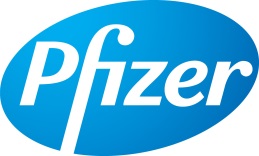 Pfizer RussiaRUC-SOP-001-01122024Коммерческая политикаООО «Пфайзер Инновации» (Инновационные препараты общей терапии, Онкология, Препараты специализированной терапии, Вакцины)Pfizer RussiaЗаменяет: RUC-SOP-001-01122023Дата вступления: 01-12-2023Дата пересмотра: 01-12-2024Просроченная дебиторская задолженность на дату отгрузки, рубли РФх 100% Текущая дебиторская задолженность на дату отгрузки, рубли РФх 100% Pfizer RussiaRUC-SOP-001-01122024Коммерческая политикаООО «Пфайзер Инновации» (Инновационные препараты общей терапии, Онкология, Препараты специализированной терапии, Вакцины)Pfizer RussiaЗаменяет: RUC-SOP-001-01122023Дата вступления: 01-12-2023 Дата пересмотра: 01-12-2024ПРОДАВЕЦ:	ПОКУПАТЕЛЬ:ООО «Пфайзер Инновации»________________________М.П. Дата _________     _________________________М.П.Дата _________     №п/пНаименованиеЕд. изм.Кол-во, ед. 1упак.23Продавец                                                                              ООО «Пфайзер Инновации» ____________ /Ф.И.О.«____»________________20_г.                        Покупатель                                   ___________/Ф.И.О.                             «____»________________20_г